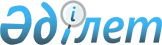 2022 жылға субсидияланатын пестицидтердің, биоагенттердiң (энтомофагтардың) тізбесін және субсидиялар нормаларын, сондай-ақ пестицидтердің, биоагенттердiң (энтомофагтардың) құнын арзандатуға арналған субсидиялар көлемін бекіту туралы
					
			Мерзімі біткен
			
			
		
					Шымкент қаласы әкімдігінің 2022 жылғы 26 шілдедегі № 1388 қаулысы. Қазақстан Республикасының Әділет министрлігінде 2022 жылғы 28 шілдеде № 28935 болып тіркелді. Мерзiмi өткендiктен қолданыс тоқтатылды
      Қазақстан Республикасының "Қазақстан Республикасындағы жергілікті мемлекеттік басқару және өзін-өзі басқару туралы" Заңының 27-бабының 2-тармағына, Қазақстан Республикасы Ауыл шаруашылығы министрінің 2020 жылғы 30 наурыздағы № 107 "Өсімдік шаруашылығы өнімінің шығымдылығы мен сапасын арттыруды субсидиялау қағидаларын бекіту туралы" (Нормативтік құқықтық актілерді мемлекеттік тіркеу тізілімінде № 20209 болып тіркелген) бұйрығына сәйкес, Шымкент қаласының әкімдігі ҚАУЛЫ ЕТЕДІ:
      1. Бекітілсін:
      1) осы қаулының 1-қосымшасына сәйкес 2022 жылға субсидияланатын пестицидтердің, биоагенттердiң (энтомофагтардың) тізбесі және пестицидтердің, биоагенттердiң (энтомофагтардың) 1 литріне (килограмына, грамына, данасына) арналған субсидиялар нормалары;
      2) осы қаулының 2-қосымшасына сәйкес 2022 жылға саны зиян тигізудің экономикалық шегінен жоғары зиянды және аса қауіпті зиянды организмдерге, карантиндік объектілерге қарсы өңдеулер жүргізуге арналған пестицидтердің, биоагенттердiң (энтомофагтардың) құнын арзандатуға арналған субсидиялар көлемі.
      2. "Шымкент қаласының ауыл шаруашылығы және ветеринария басқармасы" мемлекеттік мекемесі Қазақстан Республикасының заңнамасында белгіленген тәртіппен:
      1) осы қаулының Қазақстан Республикасы Әділет министрлігінде мемлекеттік тіркелуін;
      2) осы қаулыны оны ресми жариялағанынан кейін Шымкент қаласы әкімдігінің интернет - ресурсына орналастыруын қамтамасыз етсін.
      3. Осы қаулының орындалуын бақылау жетекшілік ететін Шымкент қаласы әкімінің орынбасарына жүктелсін.
      4. Осы қаулы оның алғашқы ресми жарияланған күнінен кейін күнтізбелік он күн өткен соң қолданысқа енгізіледі.
       "КЕЛІСІЛДІ"
      Қазақстан Республикасының
      Ауыл шаруашылығы министрлігі 2022 жылға субсидияланатын пестицидтердің, биоагенттердiң (энтомофагтардың) тізбесі және пестицидтердің, биоагенттердiң (энтомофагтардың) 1 литріне (килограмына, грамына, данасына) арналған субсидиялар нормалары
      Ескертпе: * қос мақсаттағы мемлекеттік тіркеуі бар, гербицид және десикант ретінде пайдаланылатын препараттар;
      ** қос мақсаттағы мемлекеттік тіркеуі бар, инсектицид және ауыл шаруашылығы тауарын өндірушілердің қойма жайларындағы қорлардың зиянкестеріне қарсы қолдануға рұқсат етілген препараттар ретінде пайдаланылатын препараттар;
      *** қос мақсаттағы мемлекеттік тіркеуі бар, инсектицид және нан өнімдері жүйесіндегі кәсіпорындардағы қорлардың зиянкестеріне қарсы қолдануға рұқсат етілген препараттар ретінде пайдаланылатын препараттар;
      **** үш мақсаттағы мемлекеттік тіркеуі бар, инсектицид және ауыл шаруашылығы тауарын өндірушілердің қойма жайларындағы қорлардың зиянкестеріне қарсы және нан өнімдері жүйесіндегі кәсіпорындардағы қорлардың зиянкестеріне қарсы қолдануға рұқсат етілген препараттар ретінде пайдаланылатын препараттар;
      ***** қос мақсаттағы мемлекеттік тіркеуі бар, инсектицид және фунгицид ретінде пайдаланылатын препараттар. 2022 жылға саны зиян тигізудің экономикалық шегінен жоғары зиянды және аса қауіпті зиянды организмдерге, карантиндік объектілерге қарсы өңдеулер жүргізуге арналған пестицидтердің, биоагенттердiң (энтомофагтардың) құнын арзандатуға арналған субсидиялар көлемі
					© 2012. Қазақстан Республикасы Әділет министрлігінің «Қазақстан Республикасының Заңнама және құқықтық ақпарат институты» ШЖҚ РМК
				
      Шымкент қаласының әкімі

М. Айтенов
Шымкент қаласы әкімдігінің
2022 жылғы 26 шілдедегі
№ 1388 қаулысына 1-қосымша
р/с 
№ 
Пестицидтердің топтары бойынша әсерлі зат
Өлшем бірлігі (литр, килограмм)
Пестицидтің
1 литріне (килограмына) субсидиялар нормасы, теңге
1
2
3
4
Гербицидтер
Гербицидтер
Гербицидтер
Гербицидтер
2,4-Д диметиламин тұзы, 720 грамм/литр
2,4-Д диметиламин тұзы, 720 грамм/литр
2,4-Д диметиламин тұзы, 720 грамм/литр
2,4-Д диметиламин тұзы, 720 грамм/литр
1
ДИАМИН,72% сулы ерітінді
литр
1312,50
2
СТРИГ 72 % сулы ерітінді
литр
1312,50
3
ВАЛСАМИН, 72% сулы ерітінді
литр
1312,50
4
ПИЛАР 2,4-Д, 72%, сулы ерітінді
литр
1312,50
5
ДАЙОВИД, 72 % сулы концентрат
литр
1312,50
2,4-Д диметиламин тұзы, 722 грамм/литр
2,4-Д диметиламин тұзы, 722 грамм/литр
2,4-Д диметиламин тұзы, 722 грамм/литр
2,4-Д диметиламин тұзы, 722 грамм/литр
6
КОРСО, 72% сулы ерітінді
литр
2 580,00
2,4-Д + оксим дикамба
2,4-Д + оксим дикамба
2,4-Д + оксим дикамба
2,4-Д + оксим дикамба
7
ЧИСТАЛАН, 40% эмульсия концентраты
литр
1 750,00
этилгексил эфирі түріндегі 2,4 –Д дихлорфенокси сірке қышқылы, 905 грамм/литр
этилгексил эфирі түріндегі 2,4 –Д дихлорфенокси сірке қышқылы, 905 грамм/литр
этилгексил эфирі түріндегі 2,4 –Д дихлорфенокси сірке қышқылы, 905 грамм/литр
этилгексил эфирі түріндегі 2,4 –Д дихлорфенокси сірке қышқылы, 905 грамм/литр
8
ЭСТЕР СУПЕР, эмульсия концентраты
литр
3 000,00
2-этилгексил эфирі түріндегі 2,4 –Д дихлорфенокси сірке қышқылы, 600 грамм/литр
2-этилгексил эфирі түріндегі 2,4 –Д дихлорфенокси сірке қышқылы, 600 грамм/литр
2-этилгексил эфирі түріндегі 2,4 –Д дихлорфенокси сірке қышқылы, 600 грамм/литр
2-этилгексил эфирі түріндегі 2,4 –Д дихлорфенокси сірке қышқылы, 600 грамм/литр
9
ЭСТЕТ, эмульсия концентраты
литр
1 325,89
10
ГРОЗА 60%, эмульсия концентраты
литр
1 325,89
11
ИНТЕЛ СЭФИР, эмульсия концентраты
литр
1 325,89
 2,4 –Д дихлорфенокси сірке қышқылы, 344 грамм/литр + дикамба, 120 грамм/литр 
 2,4 –Д дихлорфенокси сірке қышқылы, 344 грамм/литр + дикамба, 120 грамм/литр 
 2,4 –Д дихлорфенокси сірке қышқылы, 344 грамм/литр + дикамба, 120 грамм/литр 
 2,4 –Д дихлорфенокси сірке қышқылы, 344 грамм/литр + дикамба, 120 грамм/литр 
12
ФЛЕКС ДУО, сулы ерітінді
литр
1 520,00
2,4-Д қышқылының 2-этилгексил эфирі, 552 грамм/литр + дикамба, 60 грамм/литр
2,4-Д қышқылының 2-этилгексил эфирі, 552 грамм/литр + дикамба, 60 грамм/литр
2,4-Д қышқылының 2-этилгексил эфирі, 552 грамм/литр + дикамба, 60 грамм/литр
2,4-Д қышқылының 2-этилгексил эфирі, 552 грамм/литр + дикамба, 60 грамм/литр
13
БРЭМБО, эмульсия концентраты
литр
1 741,00
2,4-Д қышқылының 2-этилгексил эфирі, 905 грамм/литр 
2,4-Д қышқылының 2-этилгексил эфирі, 905 грамм/литр 
2,4-Д қышқылының 2-этилгексил эфирі, 905 грамм/литр 
2,4-Д қышқылының 2-этилгексил эфирі, 905 грамм/литр 
14
ЭКСПЕРТ, эмульсия концентраты
литр
1 763,50
15
ГРЕЙН ЭФИР, эмульсия концентраты
литр
1 763,50
16
ПРОГРЕСС, эмульсия концентраты
литр
1 763,50
17
РОБУСТО СУПЕР эмульсия концентраты
литр
1 763,50
күрделі 2-этилгексил эфирі түріндегі 2,4-Д қышқылы, 410 грамм/литр + флорасулам, 7,4 грамм/литр
күрделі 2-этилгексил эфирі түріндегі 2,4-Д қышқылы, 410 грамм/литр + флорасулам, 7,4 грамм/литр
күрделі 2-этилгексил эфирі түріндегі 2,4-Д қышқылы, 410 грамм/литр + флорасулам, 7,4 грамм/литр
күрделі 2-этилгексил эфирі түріндегі 2,4-Д қышқылы, 410 грамм/литр + флорасулам, 7,4 грамм/литр
18
БАЛЕРИНА, суспензиялық эмульсия
литр
2 185,00
19
ЭФИР ПРЕМИУМ суспензиялық эмульсия
литр
2 185,00
20
ЭЛАНТ ЭКСТРА, эмульсия концентраты
литр
2 185,00
21
АБСИНТИУМ, суспензиялық эмульсия
литр
2 185,00
2-этилгексил эфирі түріндегі 2,4-Д қышқылы, 500 грамм/литр
2-этилгексил эфирі түріндегі 2,4-Д қышқылы, 500 грамм/литр
2-этилгексил эфирі түріндегі 2,4-Д қышқылы, 500 грамм/литр
2-этилгексил эфирі түріндегі 2,4-Д қышқылы, 500 грамм/литр
22
ЗЕРНОМАКС эмульсия концентраты
литр
1 236,50
23
ОКТАПОН ЭКСТРА эмульсия концентраты
литр
1 236,50
2-этилгексил эфирі түріндегі 2,4-Д қышқылы, 850 грамм/литр
2-этилгексил эфирі түріндегі 2,4-Д қышқылы, 850 грамм/литр
2-этилгексил эфирі түріндегі 2,4-Д қышқылы, 850 грамм/литр
2-этилгексил эфирі түріндегі 2,4-Д қышқылы, 850 грамм/литр
24
ЭСКАДРОН 70 эмульсия концентраты
литр
1 513,50
25
ТАУЭРСПРЕЙ 85% эмульсия концентраты
литр
1 513,50
26
ЭСТЕРОН эмульсия концентраты
литр
1 513,50
27
ЭФФЕКТ эмульсия концентраты
литр
1 513,50
28
ЭФИР КОРСО, эмулгирленген концентрат
литр
1 513,50
2-этилгексил эфирі түріндегі 2,4-Д қышқылы, 905 грамм/литр
2-этилгексил эфирі түріндегі 2,4-Д қышқылы, 905 грамм/литр
2-этилгексил эфирі түріндегі 2,4-Д қышқылы, 905 грамм/литр
2-этилгексил эфирі түріндегі 2,4-Д қышқылы, 905 грамм/литр
29
ГЕКСИЛ 905, эмульсия концентраты
литр
1 566,80
30
ЭСТЕРОН 600, эмульсия концентраты
литр
1 566,80
31
ЭФИР ЭКСТРА 905 эмульсия концентраты
литр
1 566,80
32
ЭФИРАКС, эмульсия концентраты
литр
1 566,80
33
ЭФИОН СУПЕР, эмульсия концентраты
клопиралидтің 2-этилгексил эфирі, 500 грамм/литр
клопиралидтің 2-этилгексил эфирі, 500 грамм/литр
клопиралидтің 2-этилгексил эфирі, 500 грамм/литр
клопиралидтің 2-этилгексил эфирі, 500 грамм/литр
34
ЭЛЬФ, эмульсия концентраты
литр
12 654,50
2-этилгексил эфирі түріндегі 2,4-Д қышқылы, 300 грамм/литр + флорасулам, 3,7 грамм/литр
2-этилгексил эфирі түріндегі 2,4-Д қышқылы, 300 грамм/литр + флорасулам, 3,7 грамм/литр
2-этилгексил эфирі түріндегі 2,4-Д қышқылы, 300 грамм/литр + флорасулам, 3,7 грамм/литр
2-этилгексил эфирі түріндегі 2,4-Д қышқылы, 300 грамм/литр + флорасулам, 3,7 грамм/литр
35
ПРИМАДОННА суспензиялық эмульсия
литр
3 185,00
2-этилгексил эфирі түріндегі 2,4-Д қышқылы, 420 грамм/литр + 2 - этилгексил эфирлі дикамба қышқылы, 60 грамм/литр
2-этилгексил эфирі түріндегі 2,4-Д қышқылы, 420 грамм/литр + 2 - этилгексил эфирлі дикамба қышқылы, 60 грамм/литр
2-этилгексил эфирі түріндегі 2,4-Д қышқылы, 420 грамм/литр + 2 - этилгексил эфирлі дикамба қышқылы, 60 грамм/литр
2-этилгексил эфирі түріндегі 2,4-Д қышқылы, 420 грамм/литр + 2 - этилгексил эфирлі дикамба қышқылы, 60 грамм/литр
36
ЭЛАНТ ПРЕМИУМ эмульсия концентраты
литр
2 511,50
2-этилгексил эфирі түріндегі 2,4-Д қышқылы, 564 грамм/литр
2-этилгексил эфирі түріндегі 2,4-Д қышқылы, 564 грамм/литр
2-этилгексил эфирі түріндегі 2,4-Д қышқылы, 564 грамм/литр
2-этилгексил эфирі түріндегі 2,4-Д қышқылы, 564 грамм/литр
37
ЭЛАНТ эмульсия концентраты
литр
2 156,00
2-этилгексил эфирі түріндегі 2,4-Д қышқылы, 564 грамм/литр + метсульфурон - метил, 600 грамм/килограмм
2-этилгексил эфирі түріндегі 2,4-Д қышқылы, 564 грамм/литр + метсульфурон - метил, 600 грамм/килограмм
2-этилгексил эфирі түріндегі 2,4-Д қышқылы, 564 грамм/литр + метсульфурон - метил, 600 грамм/килограмм
2-этилгексил эфирі түріндегі 2,4-Д қышқылы, 564 грамм/литр + метсульфурон - метил, 600 грамм/килограмм
38
ЭЛАМЕТ зауытты бинарлы қаптама
килограмм
2 409,00
2-этилгексил эфирі түріндегі 2,4-Д қышқылы, 564 грамм/литр + триасульфурон, 750 грамм/килограмм
2-этилгексил эфирі түріндегі 2,4-Д қышқылы, 564 грамм/литр + триасульфурон, 750 грамм/килограмм
2-этилгексил эфирі түріндегі 2,4-Д қышқылы, 564 грамм/литр + триасульфурон, 750 грамм/килограмм
2-этилгексил эфирі түріндегі 2,4-Д қышқылы, 564 грамм/литр + триасульфурон, 750 грамм/килограмм
39
БИАТЛОН зауытты бинарлы қаптама
килограмм
2 765,00
2-этилгексил эфирі түріндегі 2,4-Д қышқылы
2-этилгексил эфирі түріндегі 2,4-Д қышқылы
2-этилгексил эфирі түріндегі 2,4-Д қышқылы
2-этилгексил эфирі түріндегі 2,4-Д қышқылы
40
Д-АРМОН–ЭФИР 72%, эмульсия концентраты
литр
2 090,00
2-этилгексил эфирі түріндегі 2,4-Д қышқылы, 950 грамм/литр
2-этилгексил эфирі түріндегі 2,4-Д қышқылы, 950 грамм/литр
2-этилгексил эфирі түріндегі 2,4-Д қышқылы, 950 грамм/литр
2-этилгексил эфирі түріндегі 2,4-Д қышқылы, 950 грамм/литр
41
ЗЕНИТ коллоидты ерітінді концентраты
литр
2 500,00
42
КЛИАРАП, эмульсия концентраты
литр
2 500,00
диметиламин тұзы түріндегі 2,4-Д қышқылы, 344 грамм/литр + диметиламин тұзы түріндегі дикамба қышқылы, 120 грамм/литр
диметиламин тұзы түріндегі 2,4-Д қышқылы, 344 грамм/литр + диметиламин тұзы түріндегі дикамба қышқылы, 120 грамм/литр
диметиламин тұзы түріндегі 2,4-Д қышқылы, 344 грамм/литр + диметиламин тұзы түріндегі дикамба қышқылы, 120 грамм/литр
диметиламин тұзы түріндегі 2,4-Д қышқылы, 344 грамм/литр + диметиламин тұзы түріндегі дикамба қышқылы, 120 грамм/литр
43
ДИАМАКС сулы ерітінді
литр
1 980,00
амин тұздары қоспасы түріндегі 2,4-Д қышқылы, 550 грамм/литр
амин тұздары қоспасы түріндегі 2,4-Д қышқылы, 550 грамм/литр
амин тұздары қоспасы түріндегі 2,4-Д қышқылы, 550 грамм/литр
амин тұздары қоспасы түріндегі 2,4-Д қышқылы, 550 грамм/литр
44
АЙКОН ФОРТЕ, сулы концентрат
литр
3 620,50
 2,4-Д қышқылы, 410 грамм/литр + клопиралид, күрделі 2-этилгексил эфирі түріндегі 40 грамм/литр 
 2,4-Д қышқылы, 410 грамм/литр + клопиралид, күрделі 2-этилгексил эфирі түріндегі 40 грамм/литр 
 2,4-Д қышқылы, 410 грамм/литр + клопиралид, күрделі 2-этилгексил эфирі түріндегі 40 грамм/литр 
 2,4-Д қышқылы, 410 грамм/литр + клопиралид, күрделі 2-этилгексил эфирі түріндегі 40 грамм/литр 
45
КЛОПЭФИР эмульсия концентраты
литр
2 835,00
МЦПА қышқылы 500 грамм/литр, диметиламин, калий және натрий түріндегі тұздар
МЦПА қышқылы 500 грамм/литр, диметиламин, калий және натрий түріндегі тұздар
МЦПА қышқылы 500 грамм/литр, диметиламин, калий және натрий түріндегі тұздар
МЦПА қышқылы 500 грамм/литр, диметиламин, калий және натрий түріндегі тұздар
46
ГЕРБИТОКС, суда еритін концентрат
литр
1 875,00
47
АГРОШАНС, суда еритін концентрат
литр
1 875,00
48
МОМУС, суда еритін концентрат
литр
1 875,00
азимсульфурон, 500 грамм/килограмм
азимсульфурон, 500 грамм/килограмм
азимсульфурон, 500 грамм/килограмм
азимсульфурон, 500 грамм/килограмм
49
ГУЛЛИВЕР, сулы-диспергирленген түйіршіктер
литр
27 192,50
глифосат, 757 грамм/килограмм
глифосат, 757 грамм/килограмм
глифосат, 757 грамм/килограмм
глифосат, 757 грамм/килограмм
50
ФЕЛИКС 757 %, сулы-диспергирленген түйіршіктер
литр
2 242,50
51
ФАРАОН ГАРАНТ 757, сулы-диспергирленген түйіршіктер
литр
2 242,50
52
ГЛИФАТ ФОРТЕ 757, сулы-диспергирленген түйіршіктер
литр
2 242,50
глифосат, 747 грамм/килограмм
глифосат, 747 грамм/килограмм
глифосат, 747 грамм/килограмм
глифосат, 747 грамм/килограмм
53
ЖОЙҚЫН ДАРА сулы-диспергирленген түйіршіктер
литр
2 700,00
аминопиралид, 240 грамм/литр
аминопиралид, 240 грамм/литр
аминопиралид, 240 грамм/литр
аминопиралид, 240 грамм/литр
54
 ЛАНС, сулы ерітінді
литр
12 277,00
аминопиралид, 300 грамм/килограмм + флорасулам, 150 грамм/килограмм
аминопиралид, 300 грамм/килограмм + флорасулам, 150 грамм/килограмм
аминопиралид, 300 грамм/килограмм + флорасулам, 150 грамм/килограмм
аминопиралид, 300 грамм/килограмм + флорасулам, 150 грамм/килограмм
55
ЛАНЦЕЛОТ 450, сулы-диспергирленген түйіршіктер
килограмм
32 890,00
ацетохлор, 900 грамм/литр
ацетохлор, 900 грамм/литр
ацетохлор, 900 грамм/литр
ацетохлор, 900 грамм/литр
56
ТРОФИ, эмульсия концентраты
литр
2 343,75
бентазон 25% + МСРА натрий – калий тұздары, 12, 5%
бентазон 25% + МСРА натрий – калий тұздары, 12, 5%
бентазон 25% + МСРА натрий – калий тұздары, 12, 5%
бентазон 25% + МСРА натрий – калий тұздары, 12, 5%
57
БАЗАГРАН М 37% сулы ерітінді
литр
2 040,00
бентазон, 480 грамм/литр
бентазон, 480 грамм/литр
бентазон, 480 грамм/литр
бентазон, 480 грамм/литр
58
БАЗАГРАН 48% сулы ерітінді
литр
2 017,85
59
КОРСАР суда еритін концентрат
литр
2 017,85
галаксифоп-Р-метил, 108 грамм/литр
галаксифоп-Р-метил, 108 грамм/литр
галаксифоп-Р-метил, 108 грамм/литр
галаксифоп-Р-метил, 108 грамм/литр
60
ЗЕЛЛЕК СУПЕР эмульсия концентраты
литр
2 551,50
61
ГЕНЕРАЛ, эмульсия концентраты
литр
2 551,50
62
ИМПУЛЬС, эмульсия концентраты
литр
2 551,50
63
ГАЛОКС СУПЕР 108, эмульсия концентраты
литр
2 551,50
галоксифоп-п-метил, 104 грамм/литр
галоксифоп-п-метил, 104 грамм/литр
галоксифоп-п-метил, 104 грамм/литр
галоксифоп-п-метил, 104 грамм/литр
64
ГАЛАКТАЛТ эмульсия концентраты
литр
4 456,50
65
ГУРОН эмульсия концентраты
литр
4 456,50
66
РАМОН СУПЕР эмульсия концентраты
литр
4 456,50
67
ГАЛОШАНС, эмульсия концентраты
литр
4 456,50
галоксифоп - п - метил, 240 грамм/литр
галоксифоп - п - метил, 240 грамм/литр
галоксифоп - п - метил, 240 грамм/литр
галоксифоп - п - метил, 240 грамм/литр
68
ДЕЛИК, 240 эмульсия концентраты
литр
5 223,00
69
ИМПУЛЬС ФОРТЕ, эмульсия концентраты
литр
5 223,00
глифосат, 360 грамм/литр
глифосат, 360 грамм/литр
глифосат, 360 грамм/литр
глифосат, 360 грамм/литр
70
БУРАН 36% сулы ерітінді
литр
1560,00
71
ЖОЙҚЫН сулы ерітінді
литр
1560,00
72
РАП, сулы ерітінді
литр
1560,00
73
ВАЛСАГЛИФ, сулы ерітінді
литр
1560,00
74
ТОТАЛ ПЛЮС, сулы ерітінді
литр
1560,00
75
ГЛИФОС, сулы ерітінді
литр
1560,00
76
ТРИУМФ 48%, сулы ерітінді
литр
1560,00
глифосат, 450 грамм/литр
глифосат, 450 грамм/литр
глифосат, 450 грамм/литр
глифосат, 450 грамм/литр
77
СТИРАП 45% сулы ерітінді
литр
2 300,00
78
ГЛИФОС ПРЕМИУМ, сулы ерітінді
литр
2 300,00
глифосат, 480 грамм/литр
глифосат, 480 грамм/литр
глифосат, 480 грамм/литр
глифосат, 480 грамм/литр
79
КЕРНЕЛ, сулы ерітінді
литр
3 000,00
80
ПАССАТ 480 сулы ерітінді
литр
3 000,00
глифосат, 500 грамм/литр
глифосат, 500 грамм/литр
глифосат, 500 грамм/литр
глифосат, 500 грамм/литр
81
*ТОРНАДО 500 сулы ерітінді
литр
1 473,00
82
ТОТАЛ ЭКСТРА, сулы ерітінді
литр
1 473,00
83
 *УРАГАН ФОРТЕ 500, сулы ерітінді
литр
1 473,00
84
 ЭНТОГЛИФОС, 50% сулы ерітінді
литр
1 473,00
калий тұзы түріндегі глифосат қышқылы, 600 грамм/литр
калий тұзы түріндегі глифосат қышқылы, 600 грамм/литр
калий тұзы түріндегі глифосат қышқылы, 600 грамм/литр
калий тұзы түріндегі глифосат қышқылы, 600 грамм/литр
85
РАП 600, сулы ерітінді
литр
2 400,00
86
 *ЖОЙКЫН МЕГА, 60% сулы ерітінді
литр
2 400,00
глифосат, 540 грамм/литр
глифосат, 540 грамм/литр
глифосат, 540 грамм/литр
глифосат, 540 грамм/литр
87
 ГРАНД ЭКСТРА 540, сулы ерітінді
литр
1 513,39
88
*РАУНДАП ЭКСТРА 54% сулы ерітінді
литр
1 513,39
89
СМЕРЧ, сулы ерітінді
литр
1 513,39
90
РИД ЭВЕЙ, сулы ерітінді
литр
1 513,39
91
*ТОРНАДО 540, сулы ерітінді
литр
1 513,39
92
ТРИУМФ МАСТЕР, сулы ерітінді
литр
1 513,39
93
ФАРАОН ГОЛД 54% сулы ерітінді
литр
1 513,39
94
ГЛИФАТ 540, сулы ерітінді
литр
1 513,39
95
САРМАТ ЭКСТРА, 54% сулы ерітінді
литр
1 513,39
96
ТЕРЕКС сулы ерітінді
литр
1 513,39
97
ХИТ, сулы ерітінді
литр
1 513,39
98
КУНГФУ, 54% сулы ерітінді
литр
1 513,39
99
*СПРУТ ЭКСТРА сулы ерітінді
литр
1 513,39
100
*МЕТЕОР 540, сулы ерітінді
литр
1 513,39
101
ГЛИФОШАНС СУПЕР, сулы ерітінді
литр
1 513,39
102
АРГУМЕНТ СТАР 54% сулы ерітінді
литр
1 513,39
103
КРЕДИТ ИКСТРИМ суда еритін концентрат
литр
1 513,39
104
МОНОЛИТ, сулы ерітінді
литр
1 513,39
105
КАЛИБР 540, сулы ерітінді
литр
1 513,39
глифосат, 750 грамм/килограмм
глифосат, 750 грамм/килограмм
глифосат, 750 грамм/килограмм
глифосат, 750 грамм/килограмм
106
БУРАН ЭКСТРА 75% сулы-диспергирленген түйіршіктер
килограмм
1 830,35
аммоний глюфосинаты, 150 грамм/литр
аммоний глюфосинаты, 150 грамм/литр
аммоний глюфосинаты, 150 грамм/литр
аммоний глюфосинаты, 150 грамм/литр
107
БАСТА 15% сулы ерітінді
литр
2 825,00
дикамба қышқылы, 360 грамм/литр + хлорсульфурон қышқылы, 22,2 грамм/литр
дикамба қышқылы, 360 грамм/литр + хлорсульфурон қышқылы, 22,2 грамм/литр
дикамба қышқылы, 360 грамм/литр + хлорсульфурон қышқылы, 22,2 грамм/литр
дикамба қышқылы, 360 грамм/литр + хлорсульфурон қышқылы, 22,2 грамм/литр
108
ФЕНИЗАН сулы ерітінді
литр
6 050,00
дикамба, 124 грамм/литр + 2,4 Д, 357 грамм/литр
дикамба, 124 грамм/литр + 2,4 Д, 357 грамм/литр
дикамба, 124 грамм/литр + 2,4 Д, 357 грамм/литр
дикамба, 124 грамм/литр + 2,4 Д, 357 грамм/литр
109
ВИДМАСТЕР 480 сулы ерітінді
литр
1 741,00
110
ДАБСПРЕЙ, сулы ерітінді
литр
1 741,00
дикамба, 480 грамм/литр
дикамба, 480 грамм/литр
дикамба, 480 грамм/литр
дикамба, 480 грамм/литр
111
БАНВЕЛ 480 сулы ерітінді
литр
2 544,50
112
ДИАНАТ 48% сулы ерітінді
литр
2 544,50
113
ДЕКАБРИСТ, сулы ерітінді
литр
2 544,50
114
ДЕКАБРИСТ 48%, сулы ерітінді
литр
2 544,50
115
ДЕЙМОС, суда еритін концентрат
литр
2 544,50
116
МОНОМАКС, сулы ерітінді
литр
2 544,50
117
ШАНС ДКБ, сулы ерітінді
литр
2 544,50
118
РЕЙНВЕЛ, сулы ерітінді
литр
2 544,50
119
ДАМБА, сулы ерітінді
литр
2 544,50
дикамба, 540 грамм/килограмм + метсульфурон - метил, 28 грамм/килограмм
дикамба, 540 грамм/килограмм + метсульфурон - метил, 28 грамм/килограмм
дикамба, 540 грамм/килограмм + метсульфурон - метил, 28 грамм/килограмм
дикамба, 540 грамм/килограмм + метсульфурон - метил, 28 грамм/килограмм
120
ДМ СУПЕР сулы-диспергирленген түйіршіктер
килограмм
5 892,85
дикамба, 659 грамм/килограмм + триасульфурон, 41 грамм/килограмм
дикамба, 659 грамм/килограмм + триасульфурон, 41 грамм/килограмм
дикамба, 659 грамм/килограмм + триасульфурон, 41 грамм/килограмм
дикамба, 659 грамм/килограмм + триасульфурон, 41 грамм/килограмм
121
ЛИНТУР 70 сулы-диспергирленген түйіршіктер
килограмм
6 696,00
дикват, 200 грамм/литр
дикват, 200 грамм/литр
дикват, 200 грамм/литр
дикват, 200 грамм/литр
122
*РЕГЛОН ФОРТЕ 200 сулы ерітінді
литр
2 266,50
123
ХИТОН, сулы ерітінді
литр
2 266,50
диметенамид, 720 грамм/литр
диметенамид, 720 грамм/литр
диметенамид, 720 грамм/литр
диметенамид, 720 грамм/литр
124
ФРОНТЬЕР ОПТИМА 72% эмульсия концентраты
литр
4 464,50
диметиламин тұзы 2, 4 - Д, 357 грамм/литр + дикамба, 124 грамм/литр
диметиламин тұзы 2, 4 - Д, 357 грамм/литр + дикамба, 124 грамм/литр
диметиламин тұзы 2, 4 - Д, 357 грамм/литр + дикамба, 124 грамм/литр
диметиламин тұзы 2, 4 - Д, 357 грамм/литр + дикамба, 124 грамм/литр
125
СТРИГ ЭКСТРА 480 сулы ерітінді
литр
1 520,00
126
ДИАЛЕН СУПЕР 480, сулы ерітінді
литр
1 520,00
127
АНТАЛ, сулы ерітінді
литр
1 520,00
имазамокс, 33 грамм/литр + имазапир, 15 грамм/литр
имазамокс, 33 грамм/литр + имазапир, 15 грамм/литр
имазамокс, 33 грамм/литр + имазапир, 15 грамм/литр
имазамокс, 33 грамм/литр + имазапир, 15 грамм/литр
128
ЕВРО-ЛАЙТНИНГ 4,8 % суда еритін концентрат
литр
4 400,00
129
КАПТОРА 4,8% суда еритін концентрат
литр
4 400,00
130
КЛИАФИЛТ суда еритін концентрат
литр
4 400,00
131
КЛИАФИЛТ, 4,8% суда еритін концентрат
литр
4 400,00
132
ЕВРОШАНС, суда еритін концентрат
литр
4 400,00
133
ДИОМА, суда еритін концентрат
литр
4 400,00
имазамокс, 16,5 грамм/литр + имазапир, 7,5 грамм/литр
имазамокс, 16,5 грамм/литр + имазапир, 7,5 грамм/литр
имазамокс, 16,5 грамм/литр + имазапир, 7,5 грамм/литр
имазамокс, 16,5 грамм/литр + имазапир, 7,5 грамм/литр
134
ЕВРО-ЛАЙТНИНГ ПЛЮС, 2,4 % суда еритін концентрат
литр
2 999,50
135
КАПТОРА ПЛЮС, 2,4% суда еритін концентрат
литр
2 999,50
имазамокс, 40 грамм/литр
имазамокс, 40 грамм/литр
имазамокс, 40 грамм/литр
имазамокс, 40 грамм/литр
136
ЛЕГОМИН 4% сулы ерітінді
литр
4 840,00
137
БАЙТОРЕ, сулы-суспензиялы концентрат
литр
4 840,00
138
ПУЛЬСАР,4% сулы ерітінді
литр
4 840,00
139
ИМАЗОШАНС, сулы ерітінді
литр
4 840,00
имазапир, 250 грамм/литр
имазапир, 250 грамм/литр
имазапир, 250 грамм/литр
имазапир, 250 грамм/литр
140
ГРЕЙДЕР, сулы-гликоль ерітіндісі
литр
9 250,00
141
АРЕАЛ СУПЕР 25%, сулы концентрат
литр
9 250,00
имазетапир, 100 грамм/литр
имазетапир, 100 грамм/литр
имазетапир, 100 грамм/литр
имазетапир, 100 грамм/литр
142
АГУРА 10% сулы концентрат
литр
2 900,00
143
ПИВОТ 10% сулы концентрат
литр
2 900,00
144
ПИВОТ, сулы концентрат
литр
2 900,00
145
ИМАЗЕТ 100, сулы концентрат
литр
2 900,00
146
ТАПИР 10 % сулы концентрат
литр
2 900,00
147
ТАПИРОШАНС, суда еритін концентрат
литр
2 900,00
148
ЛИГР, суда еритін концентрат
литр
2 900,00
имазетапир, 450 грамм/килограмм + хлоримурон - этил, 150 грамм/килограмм
имазетапир, 450 грамм/килограмм + хлоримурон - этил, 150 грамм/килограмм
имазетапир, 450 грамм/килограмм + хлоримурон - этил, 150 грамм/килограмм
имазетапир, 450 грамм/килограмм + хлоримурон - этил, 150 грамм/килограмм
149
ФАБИАН, сулы-диспергирленген түйіршіктер
килограмм
40 280,00
йодосульфурон - метил - натрий, 11,3 грамм/килограмм + тиенкарбазон - метил, 22,5 грамм/килограмм + мефенпир - диэтил - антидот, 135 грамм/килограмм
йодосульфурон - метил - натрий, 11,3 грамм/килограмм + тиенкарбазон - метил, 22,5 грамм/килограмм + мефенпир - диэтил - антидот, 135 грамм/килограмм
йодосульфурон - метил - натрий, 11,3 грамм/килограмм + тиенкарбазон - метил, 22,5 грамм/килограмм + мефенпир - диэтил - антидот, 135 грамм/килограмм
йодосульфурон - метил - натрий, 11,3 грамм/килограмм + тиенкарбазон - метил, 22,5 грамм/килограмм + мефенпир - диэтил - антидот, 135 грамм/килограмм
150
ВЕЛОСИТИ ПАУЭР сулы-диспергирленген түйіршіктер
килограмм
10 922,90
йодосульфурон - метил – натрий, 25 грамм/литр + амидосульфурон, 100 грамм/литр + мефенпир - диэтил - антидот 250 грамм/литр
йодосульфурон - метил – натрий, 25 грамм/литр + амидосульфурон, 100 грамм/литр + мефенпир - диэтил - антидот 250 грамм/литр
йодосульфурон - метил – натрий, 25 грамм/литр + амидосульфурон, 100 грамм/литр + мефенпир - диэтил - антидот 250 грамм/литр
йодосульфурон - метил – натрий, 25 грамм/литр + амидосульфурон, 100 грамм/литр + мефенпир - диэтил - антидот 250 грамм/литр
151
СЕКАТОР ТУРБО майлы дисперсия
литр
10 268,00
152
АМИДА, майлы дисперсия
литр
10 268,00
клетодим, 120 грамм/литр
клетодим, 120 грамм/литр
клетодим, 120 грамм/литр
клетодим, 120 грамм/литр
153
СЕЛЕКТ, эмульсия концентраты
литр
3 175,00
154
ШЕДОУ, эмульсия концентраты
литр
3 175,00
155
ШЕДЕУ, эмульсия концентраты
литр
3 175,00
клетодим, 150 грамм/литр
клетодим, 150 грамм/литр
клетодим, 150 грамм/литр
клетодим, 150 грамм/литр
156
ГРАМИНИОН, эмульсия концентраты
литр
4 680,00
клетодим, 116,2 грамм/литр
клетодим, 116,2 грамм/литр
клетодим, 116,2 грамм/литр
клетодим, 116,2 грамм/литр
157
СОНДЕЛЕКТ эмульсия концентраты
литр
5 000,00
клетодим, 130 грамм/литр + галоксифоп - п - метил, 80 грамм/литр
клетодим, 130 грамм/литр + галоксифоп - п - метил, 80 грамм/литр
клетодим, 130 грамм/литр + галоксифоп - п - метил, 80 грамм/литр
клетодим, 130 грамм/литр + галоксифоп - п - метил, 80 грамм/литр
158
КВИКСТЕП, эмульсия концентраты
литр
4 761,00
159
СУПРИМ, эмульсия концентраты
литр
4 761,00
клетодим, 240 грамм/литр
клетодим, 240 грамм/литр
клетодим, 240 грамм/литр
клетодим, 240 грамм/литр
160
КИНЕТИК, эмульсия концентраты
литр
5 280,00
161
СПАЙДЕР эмульсия концентраты
литр
5 280,00
162
ЭФЕС эмульсия концентраты
литр
5 280,00
163
ЦЕНТУР, эмульсия концентраты
литр
5 280,00
164
КАДИМ 240, эмульсия концентраты
литр
5 280,00
165
СТИМУЛ, эмульсия концентраты
литр
5 280,00
166
КАТРОС, эмульсия концентраты
литр
5 280,00
167
ПИЛАРОФ, эмульсия концентраты
литр
5 280,00
168
ЛЕГИОН КОМБИ, эмульсия концентраты
литр
5 280,00
169
СПРИНТ 240, эмульсия концентраты
литр
5 280,00
клодинафоп-пропаргил, 240 грамм/литр + клоквинтоцет-мексил (антидот), 60 грамм/литр
клодинафоп-пропаргил, 240 грамм/литр + клоквинтоцет-мексил (антидот), 60 грамм/литр
клодинафоп-пропаргил, 240 грамм/литр + клоквинтоцет-мексил (антидот), 60 грамм/литр
клодинафоп-пропаргил, 240 грамм/литр + клоквинтоцет-мексил (антидот), 60 грамм/литр
170
ЛЕГГЕРО ФОРТЕ, эмульсия концентраты
литр
6 072,00
171
ВАРЯГ, эмульсия концентраты
литр
6 072,00
172
ТОПИК СУПЕР, 240 эмульсия концентраты
литр
6 072,00
173
ЦЕНТУРИОН, майлы-сулы эмульсия
литр
6 072,00
174
ЛИБЕРТИ ПЛЮС, эмульсия концентраты
литр
6 072,00
175
КЛОВИТ, эмульсия концентраты
литр
6 072,00
176
КЛОДИМАКС, эмульсия концентраты
литр
6 072,00
клодинафоп-пропаргил, 80 грамм/литр + клоксинтоцет - мексил, 20 грамм/литр
клодинафоп-пропаргил, 80 грамм/литр + клоксинтоцет - мексил, 20 грамм/литр
клодинафоп-пропаргил, 80 грамм/литр + клоксинтоцет - мексил, 20 грамм/литр
клодинафоп-пропаргил, 80 грамм/литр + клоксинтоцет - мексил, 20 грамм/литр
177
ГОРИЗОН 080 эмульсия концентраты
литр
5 000,00
178
ГОРИЗОН 080 БФ, эмульсия концентраты
литр
5 000,00
179
ОВЕН, эмульсия концентраты
литр
5 000,00
180
ИТАРР 80, эмульсия концентраты
литр
5 000,00
181
ТЕРДОК, 8% эмульсия концентраты
литр
5 000,00
182
ТОПИК 080, эмульсия концентраты
литр
5 000,00
клопиралид, 100 грамм/литр + флуроксипир, 15 грамм/литр
клопиралид, 100 грамм/литр + флуроксипир, 15 грамм/литр
клопиралид, 100 грамм/литр + флуроксипир, 15 грамм/литр
клопиралид, 100 грамм/литр + флуроксипир, 15 грамм/литр
183
РЕПЕР коллоидты ерітінді концентраты
литр
7 900,00
клопиралид, 300 грамм/литр
клопиралид, 300 грамм/литр
клопиралид, 300 грамм/литр
клопиралид, 300 грамм/литр
184
ЛОРНЕТ сулы ерітінді
литр
4 950,00
185
ТРЕЛ 300 сулы ерітінді
литр
4 950,00
186
РАЛИД 300, сулы ерітінді
литр
4 950,00
187
ГЕРМЕС 300, сулы ерітінді
литр
4 950,00
188
МАКСИМУС, сулы ерітінді
литр
4 950,00
189
СТОУН 300, сулы ерітінді
литр
4 950,00
190
СЭНТИУМ, сулы ерітінді
литр
4 950,00
191
ШАНСТРЕЛ 300, сулы ерітінді
литр
4 950,00
клопиралид, 750 грамм/килограмм
клопиралид, 750 грамм/килограмм
клопиралид, 750 грамм/килограмм
клопиралид, 750 грамм/килограмм
192
ЛОНТРЕЛ ГРАНД 75, сулы-диспергирленген түйіршіктер
килограмм
13 393,00
193
АГРОН ГРАНД сулы-диспергирленген түйіршіктер
килограмм
13 393,00
194
ВИРТУОЗ сулы-диспергирленген түйіршіктер
килограмм
13 393,00
195
КЛОПИРАЛИД, сулы-диспергирленген түйіршіктер
килограмм
13 393,00
196
ТРИЛОН 750 сулы-диспергирленген түйіршіктер
килограмм
13 393,00
197
ПИТОН ГРАНД сулы-диспергирленген түйіршіктер
килограмм
13 393,00
198
РАЛИД ЭКСТРА суда еритін түйіршіктер
килограмм
13 393,00
199
СПИРИТ сулы-диспергирленген түйіршіктер
килограмм
13 393,00
200
ХАКЕР суда еритін түйіршіктер
килограмм
13 393,00
201
САМУРАЙ СУПЕР, сулы-диспергирленген түйіршіктер
килограмм
13 393,00
202
КОРРЕКТОР, сулы-диспергирленген түйіршіктер
килограмм
13 393,00
мезотрион, 75 грамм/литр + никосульфурон, 30 грамм/литр
мезотрион, 75 грамм/литр + никосульфурон, 30 грамм/литр
мезотрион, 75 грамм/литр + никосульфурон, 30 грамм/литр
мезотрион, 75 грамм/литр + никосульфурон, 30 грамм/литр
203
ЭЛЮМИС 105 майлы дисперсия
литр
4 354,50
204
 ГАВАНЬ ПЛЮС, майлы дисперсия
литр
4 354,50
метазахлор, 375 грамм/литр + измазамокс, 25 грамм/литр
метазахлор, 375 грамм/литр + измазамокс, 25 грамм/литр
метазахлор, 375 грамм/литр + измазамокс, 25 грамм/литр
метазахлор, 375 грамм/литр + измазамокс, 25 грамм/литр
205
ДИОНИС, суспензиялық концентрат
литр
6 696,50
206
НОПАСАРАН 40%, суспензиялық концентрат
литр
6 696,50
метолахлор, 960 грамм/литр
метолахлор, 960 грамм/литр
метолахлор, 960 грамм/литр
метолахлор, 960 грамм/литр
207
АКЦЕНТ ПРИМА 96% эмульсия концентраты
литр
2 900,00
метрибузин, 250 грамм/литр
метрибузин, 250 грамм/литр
метрибузин, 250 грамм/литр
метрибузин, 250 грамм/литр
208
ЗОНТРАН коллоидты ерітінді концентраты
литр
7 970,00
метрибузин, 270 грамм/литр
метрибузин, 270 грамм/литр
метрибузин, 270 грамм/литр
метрибузин, 270 грамм/литр
209
 ЛАЗУРИТ СУПЕР, наноэмульсия концентраты
литр
8 255,00
метрибузин, 600 грамм/литр
метрибузин, 600 грамм/литр
метрибузин, 600 грамм/литр
метрибузин, 600 грамм/литр
210
ЗЕНКОР УЛЬТРА, суспензиялық концентрат
литр
7 187,50
211
ЛИНКОР, суспензиялық концентрат
литр
7 187,50
212
ЗЕНКОШАНС, суспензиялық концентрат
литр
7 187,50
метрибузин, 700 грамм/килограмм
метрибузин, 700 грамм/килограмм
метрибузин, 700 грамм/килограмм
метрибузин, 700 грамм/килограмм
213
БАРГУЗИН 70% сулы-диспергирленген түйіршіктер
килограмм
7 425,00
214
КАРБУЗИН 70% суланатын ұнтақ
килограмм
7 425,00
215
ЛАЗУРИТ, суланатын ұнтақ
килограмм
7 425,00
216
ТРИБУЗИН 700, суланатын ұнтақ
килограмм
7 425,00
217
МИСТРАЛЬ, суда еритін түйіршіктер
килограмм
7 425,00
метсульфурон - метил, 125 грамм/килограмм + трибенурон - метил, 625 грамм/килограмм
метсульфурон - метил, 125 грамм/килограмм + трибенурон - метил, 625 грамм/килограмм
метсульфурон - метил, 125 грамм/килограмм + трибенурон - метил, 625 грамм/килограмм
метсульфурон - метил, 125 грамм/килограмм + трибенурон - метил, 625 грамм/килограмм
218
ПЛУГГЕР, сулы-диспергирленген түйіршіктер
килограмм
35 265,00
219
ФИНИТО ДУЭТ 750, сулы-диспергирленген түйіршіктер
килограмм
35 265,00
метсульфурон - метил, 300 грамм/килограмм + трибенурон - метил, 450 грамм/килограмм
метсульфурон - метил, 300 грамм/килограмм + трибенурон - метил, 450 грамм/килограмм
метсульфурон - метил, 300 грамм/килограмм + трибенурон - метил, 450 грамм/килограмм
метсульфурон - метил, 300 грамм/килограмм + трибенурон - метил, 450 грамм/килограмм
220
МАГНУМ СУПЕР сулы-диспергирленген түйіршіктер
килограмм
42 696,50
метсульфурон - метил, 391 грамм/килограмм + трибенурон - метил, 261 грамм/килограмм
метсульфурон - метил, 391 грамм/килограмм + трибенурон - метил, 261 грамм/килограмм
метсульфурон - метил, 391 грамм/килограмм + трибенурон - метил, 261 грамм/килограмм
метсульфурон - метил, 391 грамм/килограмм + трибенурон - метил, 261 грамм/килограмм
221
ЭДВАНС, сулы-диспергирленген түйіршіктер
килограмм
40 000,00
222
ЭЛЛАЙ ЛАЙТ сулы-диспергирленген түйіршіктер
килограмм
40 000,00
223
ГРАФ ПРЕМИУМ, сулы-диспергирленген түйіршіктер
килограмм
40 000,00
метсульфурон - метил, 600 грамм/килограмм
метсульфурон - метил, 600 грамм/килограмм
метсульфурон - метил, 600 грамм/килограмм
метсульфурон - метил, 600 грамм/килограмм
224
ЛИДЕР, суланатын ұнтақ
килограмм
16 295,00
225
ВУЛКАН сулы-диспергирленген түйіршіктер
килограмм
16 295,00
226
ГРЕЙЗ, 60% сулы-диспергирленген түйіршіктер
килограмм
16 295,00
227
ЗИНГЕР, суланатын ұнтақ
килограмм
16 295,00
228
ЛЕОПАРД, сулы-диспергирленген түйіршіктер
килограмм
16 295,00
229
МАГНУМ, сулы-диспергирленген түйіршіктер
килограмм
16 295,00
230
МЕТУРОН, сулы-диспергирленген түйіршіктер
килограмм
16 295,00
231
МЕЦЦО, 60% сулы-диспергирленген түйіршіктер
килограмм
16 295,00
232
МОНИТОР, сулы-диспергирленген түйіршіктер
килограмм
16 295,00
233
ПРАЙМЕР сулы-диспергирленген түйіршіктер
килограмм
16 295,00
234
РОДАР 60% суланатын ұнтақ
килограмм
16 295,00
235
ХАЗНА 60 % сулы-диспергирленген түйіршіктер
килограмм
16 295,00
236
АДАЛТ, сулы-диспергирленген түйіршіктер
килограмм
16 295,00
237
СТРАЖ, сулы-диспергирленген түйіршіктер
килограмм
16 295,00
238
СУПЕРМЕТ ЭКСТРА, суда еритін түйіршіктер
килограмм
16 295,00
239
АККУРАТ, сулы-диспергирленген түйіршіктер
килограмм
16 295,00
240
КАНЦЛЕР, сулы-диспергирленген түйіршіктер
килограмм
16 295,00
 МЦПА, 500 грамм/литр + клопиралид, 100 грамм/литр 
 МЦПА, 500 грамм/литр + клопиралид, 100 грамм/литр 
 МЦПА, 500 грамм/литр + клопиралид, 100 грамм/литр 
 МЦПА, 500 грамм/литр + клопиралид, 100 грамм/литр 
241
ГЕРМЕС ГРАНД, эмульсия концентраты
литр
5 750,00
никосульфурон, 600 грамм/килограмм + тифенсульфурон - метил, 150 грамм/килограмм
никосульфурон, 600 грамм/килограмм + тифенсульфурон - метил, 150 грамм/килограмм
никосульфурон, 600 грамм/килограмм + тифенсульфурон - метил, 150 грамм/килограмм
никосульфурон, 600 грамм/килограмм + тифенсульфурон - метил, 150 грамм/килограмм
242
ДУБЛОН ГОЛД, сулы-диспергирленген түйіршіктер
килограмм
62 500,00
оксифлуорфен, 240 грамм/литр
оксифлуорфен, 240 грамм/литр
оксифлуорфен, 240 грамм/литр
оксифлуорфен, 240 грамм/литр
243
ГОАЛ 2Е эмульсия концентраты
литр
4 649,50
244
ГОЛ, эмульсия концентраты
литр
4 649,50
245
ГОТРИЛ 24% эмульсия концентраты
литр
4 649,50
246
ОКСИФЕН 240, эмульсия концентраты
литр
4 649,50
247
ГАУР, эмульсия концентраты
литр
4 649,50
пендиметалин, 330 грамм/литр
пендиметалин, 330 грамм/литр
пендиметалин, 330 грамм/литр
пендиметалин, 330 грамм/литр
248
СТОМП, 33% эмульсия концентраты
литр
1384,00
249
ЭСТАМП, эмульсия концентраты
литр
1384,00
250
КАЛКАН, эмульсия концентраты
литр
1384,00
251
ГАЙТАН, эмульсия концентраты
литр
1384,00
252
СТОП 33% эмульсия концентраты
литр
1384,00
253
ЛОТОС СУПЕР, эмульсия концентраты
литр
1384,00
пендиметалин, 350 грамм/литр
пендиметалин, 350 грамм/литр
пендиметалин, 350 грамм/литр
пендиметалин, 350 грамм/литр
254
СТАРТ 35% эмульсия концентраты
литр
1116,00
пеноксулам, 25 грамм/литр
пеноксулам, 25 грамм/литр
пеноксулам, 25 грамм/литр
пеноксулам, 25 грамм/литр
255
РЕЙНБОУ 25 ОД майлы дисперсия
литр
8 928,50
256
ТАЛАНТ, майлы дисперсия
литр
8 928,50
 пиклорам, 150 грамм/литр + МЦПА, 350 грамм/литр 
 пиклорам, 150 грамм/литр + МЦПА, 350 грамм/литр 
 пиклорам, 150 грамм/литр + МЦПА, 350 грамм/литр 
 пиклорам, 150 грамм/литр + МЦПА, 350 грамм/литр 
257
ГОРГОН суда еритін концентрат
литр
6 294,50
пиноксаден, 45 грамм/литр + клоквинтоцет-мексил (антидот), 11,25 грамм/литр
пиноксаден, 45 грамм/литр + клоквинтоцет-мексил (антидот), 11,25 грамм/литр
пиноксаден, 45 грамм/литр + клоквинтоцет-мексил (антидот), 11,25 грамм/литр
пиноксаден, 45 грамм/литр + клоквинтоцет-мексил (антидот), 11,25 грамм/литр
258
АКСИАЛ 045, эмульсия концентраты
литр
3 850,00
пиноксаден, 50 грамм/литр + клоквинтоцет-мексил (антидот), 12,5 грамм/литр
пиноксаден, 50 грамм/литр + клоквинтоцет-мексил (антидот), 12,5 грамм/литр
пиноксаден, 50 грамм/литр + клоквинтоцет-мексил (антидот), 12,5 грамм/литр
пиноксаден, 50 грамм/литр + клоквинтоцет-мексил (антидот), 12,5 грамм/литр
259
АКСИАЛ 050, эмульсия концентраты
литр
4 000,00
пироксулам, 45 грамм/литр + клоквинтоцет - мексил - антидот, 90 грамм/литр
пироксулам, 45 грамм/литр + клоквинтоцет - мексил - антидот, 90 грамм/литр
пироксулам, 45 грамм/литр + клоквинтоцет - мексил - антидот, 90 грамм/литр
пироксулам, 45 грамм/литр + клоквинтоцет - мексил - антидот, 90 грамм/литр
260
 МЕРИТ 45, майлы дисперсия
литр
21 631,50
 претилахлор, 300 грамм/литр + пирибензоксим, 20 грамм/литр 
 претилахлор, 300 грамм/литр + пирибензоксим, 20 грамм/литр 
 претилахлор, 300 грамм/литр + пирибензоксим, 20 грамм/литр 
 претилахлор, 300 грамм/литр + пирибензоксим, 20 грамм/литр 
261
СОЛИТО 320, эмульсия концентраты
литр
5 944,64
прометрин, 500 грамм/литр
прометрин, 500 грамм/литр
прометрин, 500 грамм/литр
прометрин, 500 грамм/литр
262
ГЕЗАГАРД 500, суспензиялық концентрат
литр
2 174,00
263
ГЕЗАМЕТРИН, 50% суспензиялық концентрат
литр
2 174,00
264
ОМЕГА, 50% суспензиялық концентрат
литр
2 174,00
265
САРМАТ, суспензиялық концентрат
литр
2 174,00
266
ШАНСГАРД, суспензиялық концентрат
литр
2 174,00
267
БРИГ, суспензиялық концентрат
литр
2 174,00
268
ГАМБИТ, суспензиялық концентрат
литр
2 174,00
просульфокарб, 800 грамм/литр
просульфокарб, 800 грамм/литр
просульфокарб, 800 грамм/литр
просульфокарб, 800 грамм/литр
269
БОКСЕР 800, эмульсия концентраты
литр
2 961,50
просульфурон, 750 грамм/килограмм
просульфурон, 750 грамм/килограмм
просульфурон, 750 грамм/килограмм
просульфурон, 750 грамм/килограмм
270
ПИК 75 сулы-диспергирленген түйіршіктер
килограмм
65 089,28
римсульфурон, 250 грамм/килограмм
римсульфурон, 250 грамм/килограмм
римсульфурон, 250 грамм/килограмм
римсульфурон, 250 грамм/килограмм
271
КАССИУС суда еритін ұнтақ
килограмм
30 962,50
272
РИМУС 25%, сулы-диспергирленген түйіршіктер
килограмм
30 962,50
273
РОМУЛ сулы-диспергирленген түйіршіктер
килограмм
30 962,50
274
ТИТУС 25%, құрғақ ақпа суспензия
килограмм
30 962,50
275
РИМКОРН, суда еритін түйіршіктер
килограмм
30 962,50
276
ШАНТУС, сулы-диспергирленген түйіршіктер
килограмм
30 962,50
римсульфурон, 500 грамм/килограмм
римсульфурон, 500 грамм/килограмм
римсульфурон, 500 грамм/килограмм
римсульфурон, 500 грамм/килограмм
277
ЭСКУДО сулы-диспергирленген түйіршіктер
килограмм
101 785,71
с - метолахлор 312, 5 грамм/литр + тербутилазин 187, 5 грамм/литр
с - метолахлор 312, 5 грамм/литр + тербутилазин 187, 5 грамм/литр
с - метолахлор 312, 5 грамм/литр + тербутилазин 187, 5 грамм/литр
с - метолахлор 312, 5 грамм/литр + тербутилазин 187, 5 грамм/литр
278
ГАРДО ГОЛД 500 суспензиялық концентрат
литр
1 964,50
279
ЭРУДИТ, суспензиялық эмульсия
литр
1 964,50
280
ИРВИН, суспензиялық эмульсия
литр
1 964,50
С - метолахлор, 960 грамм/литр
С - метолахлор, 960 грамм/литр
С - метолахлор, 960 грамм/литр
С - метолахлор, 960 грамм/литр
281
ДОАЛ эмульсия концентраты
литр
3 950,00
282
ДУАЛ ГОЛД 960, эмульсия концентраты 
литр
3 950,00
283
МЕТАЛ ПЛЮС 960 эмульсия концентраты
литр
3 950,00
284
ДУШАНС, эмульсия концентраты 
литр
3 950,00
285
СИМБА, эмульсия концентраты
литр
3 950,00
тифенсульфурон-метил, 680 грамм/килограмм + метсульфурон-метил, 70 грамм/килограмм
тифенсульфурон-метил, 680 грамм/килограмм + метсульфурон-метил, 70 грамм/килограмм
тифенсульфурон-метил, 680 грамм/килограмм + метсульфурон-метил, 70 грамм/килограмм
тифенсульфурон-метил, 680 грамм/килограмм + метсульфурон-метил, 70 грамм/килограмм
286
КАНОНИР ДУО, құрғақ ақпа суспензия
килограмм
24 700,00
287
АККУРАТ ЭКСТРА, сулы-диспергирленген түйіршіктер
килограмм
24 700,00
288
ПРАЙМЕР ДУО сулы-диспергирленген түйіршіктер
килограмм
24 700,00
тифенсульфурон - метил, 545 грамм/килограмм + метсульфурон - метил, 164 грамм/ килограмм
тифенсульфурон - метил, 545 грамм/килограмм + метсульфурон - метил, 164 грамм/ килограмм
тифенсульфурон - метил, 545 грамм/килограмм + метсульфурон - метил, 164 грамм/ килограмм
тифенсульфурон - метил, 545 грамм/килограмм + метсульфурон - метил, 164 грамм/ килограмм
289
РЕСТРИКТ, сулы-диспергирленген түйіршіктер
килограмм
51 339,50
тифенсульфурон - метил, 750 грамм/килограмм
тифенсульфурон - метил, 750 грамм/килограмм
тифенсульфурон - метил, 750 грамм/килограмм
тифенсульфурон - метил, 750 грамм/килограмм
290
ХАРМОНИ ПРО сулы-диспергирленген түйіршіктер
килограмм
44 044,00
291
ХАРМОНИ, құрғақ ақпа суспензия
килограмм
44 044,00
292
ШАНСТИ, сулы-диспергирленген түйіршіктер
килограмм
44 044,00
293
КУПАЖ, сулы-диспергирленген түйіршіктер
килограмм
44 044,00
294
АЛЛЕРТ, құрғақ ақпа суспензия
килограмм
44 044,00
трибенурон - метил, 563 грамм/килограмм + флорасулам, 187 грамм/килограмм
трибенурон - метил, 563 грамм/килограмм + флорасулам, 187 грамм/килограмм
трибенурон - метил, 563 грамм/килограмм + флорасулам, 187 грамм/килограмм
трибенурон - метил, 563 грамм/килограмм + флорасулам, 187 грамм/килограмм
295
БОМБА, сулы-диспергирленген түйіршіктер
килограмм
41 860,00
296
МОСКИТ ПРЕМИУМ, сулы-диспергирленген түйіршіктер
килограмм
41 860,00
трибенурон - метил, 750 грамм/килограмм
трибенурон - метил, 750 грамм/килограмм
трибенурон - метил, 750 грамм/килограмм
трибенурон - метил, 750 грамм/килограмм
297
МОЕРСТАР 75%, құрғақ ақпа суспензия
килограмм
12 080,00
298
БАРОН, 750 сулы-диспергирленген түйіршіктер
килограмм
12 080,00
299
ГАЛЛАНТНЫЙ 75% құрғақ ақпа суспензия
килограмм
12 080,00
300
ФИНИТО 750 сулы-диспергирленген түйіршіктер
килограмм
12 080,00
301
ГРАНАТ сулы-диспергирленген түйіршіктер
килограмм
12 080,00
302
ГРОМСТОР 75%, сулы-диспергирленген түйіршіктер
килограмм
12 080,00
303
ГРАНСТАР ПРО, сулы-диспергирленген түйіршіктер
килограмм
12 080,00
304
ГРАФ, сулы-диспергирленген түйіршіктер
килограмм
12 080,00
305
МУСТАНГ 75% сулы-диспергирленген түйіршіктер
килограмм
12 080,00
306
РЕСПЕКТ сулы-диспергирленген түйіршіктер
килограмм
12 080,00
307
САННИ сулы-диспергирленген түйіршіктер
килограмм
12 080,00
308
СТАЛКЕР сулы-диспергирленген түйіршіктер
килограмм
12 080,00
309
ЭКСПРЕСС, сулы-диспергирленген түйіршіктер
килограмм
12 080,00
310
МОРТИРА, сулы-диспергирленген түйіршіктер
килограмм
12 080,00
311
ГАРПУН СУПЕР, сулы-диспергирленген түйіршіктер
килограмм
12 080,00
312
ГОЛД ГРАНД, сулы-диспергирленген түйіршіктер
килограмм
12 080,00
313
КАСКАД, сулы-диспергирленген түйіршіктер
килограмм
12 080,00
314
ШАНСТАР, сулы-диспергирленген түйіршіктер
килограмм
12 080,00
315
ПРОМЕТЕЙ, сулы-диспергирленген түйіршіктер
килограмм
12 080,00
316
МАДЖЕСТИК, сулы-диспергирленген түйіршіктер
килограмм
12 080,00
317
ТРИБУН, құрғақ ақпа суспензия
килограмм
12 080,00
318
САНФЛО, сулы-диспергирленген түйіршіктер
килограмм
12 080,00
319
ФИНИТО, сулы-диспергирленген түйіршіктер
килограмм
12 080,00
320
ЕССЕНСТАР, сулы-диспергирленген түйіршіктер
килограмм
12 080,00
321
ПРЕМИУМ, сулы-диспергирленген түйіршіктер
килограмм
12 080,00
феноксапроп - п - этил, 100 грамм/литр + клоквинтоцет - мексил (антидот), 27 грамм/литр
феноксапроп - п - этил, 100 грамм/литр + клоквинтоцет - мексил (антидот), 27 грамм/литр
феноксапроп - п - этил, 100 грамм/литр + клоквинтоцет - мексил (антидот), 27 грамм/литр
феноксапроп - п - этил, 100 грамм/литр + клоквинтоцет - мексил (антидот), 27 грамм/литр
322
ЗЛАКОФОРТЕ 100 эмульсия концентраты
литр
3 652,00
323
ОЦЕЛОТ, эмульсия концентраты
литр
3 652,00
феноксапроп - п - этил, 69 грамм/литр + мефенпир - диэтил (антидот), 75 грамм/литр
феноксапроп - п - этил, 69 грамм/литр + мефенпир - диэтил (антидот), 75 грамм/литр
феноксапроп - п - этил, 69 грамм/литр + мефенпир - диэтил (антидот), 75 грамм/литр
феноксапроп - п - этил, 69 грамм/литр + мефенпир - диэтил (антидот), 75 грамм/литр
324
ЯГУАР майлы-сулы эмульсия
литр
2 900,30
325
ПУМА-СУПЕР 7,5% майлы-сулы эмульсия
литр
2 900,30
326
ПЕГАС СУПЕР 7,5%, майлы-сулы эмульсия
литр
2 900,30
327
ЗЛАКОСУПЕР 7,5% майлы-сулы эмульсия
литр
2 900,30
328
АВЕСТАР ГРАНТ, эмульсия концентраты
литр
2 900,30
феноксапроп - п - этил, 140 грамм/литр + клодинафоп - пропаргил, 90 грамм/литр + клоквинтоцет - мексил, 72 грамм/литр
феноксапроп - п - этил, 140 грамм/литр + клодинафоп - пропаргил, 90 грамм/литр + клоквинтоцет - мексил, 72 грамм/литр
феноксапроп - п - этил, 140 грамм/литр + клодинафоп - пропаргил, 90 грамм/литр + клоквинтоцет - мексил, 72 грамм/литр
феноксапроп - п - этил, 140 грамм/литр + клодинафоп - пропаргил, 90 грамм/литр + клоквинтоцет - мексил, 72 грамм/литр
329
СКАУТ ФОРТЕ, эмульсия концентраты
литр
7 332,50
330
БОТАКАН СУПЕР, эмульсия концентраты
литр
7 332,50
феноксапроп - п - этил, 100 грамм/литр + мефенпир - диэтил (антидот), 27 грамм/литр
феноксапроп - п - этил, 100 грамм/литр + мефенпир - диэтил (антидот), 27 грамм/литр
феноксапроп - п - этил, 100 грамм/литр + мефенпир - диэтил (антидот), 27 грамм/литр
феноксапроп - п - этил, 100 грамм/литр + мефенпир - диэтил (антидот), 27 грамм/литр
331
ГРАМИ СУПЕР эмульсия концентраты
литр
2 728,00
332
ПУМА СУПЕР 100, 10% эмульсия концентраты
литр
2 728,00
333
СОБОЛЬ, сулы эмульсия
литр
2 728,00
334
БАРС СУПЕР, 10% эмульсия концентраты
литр
2 728,00
335
БАРС СУПЕР 100, эмульсия концентраты
литр
2 728,00
феноксапроп-п-этил, 100 грамм/литр + фенхлоразол-этил (антидот), 27 грамм/литр
феноксапроп-п-этил, 100 грамм/литр + фенхлоразол-этил (антидот), 27 грамм/литр
феноксапроп-п-этил, 100 грамм/литр + фенхлоразол-этил (антидот), 27 грамм/литр
феноксапроп-п-этил, 100 грамм/литр + фенхлоразол-этил (антидот), 27 грамм/литр
336
ФЕНОКС СУПЕР эмульсия концентраты
литр
3 100,00
337
ГЕПАРД, эмульсия концентраты
литр
3 100,00
феноксапроп - п - этил, 110 грамм/литр
феноксапроп - п - этил, 110 грамм/литр
феноксапроп - п - этил, 110 грамм/литр
феноксапроп - п - этил, 110 грамм/литр
338
ФУРОРЕ УЛЬТРА, майлы-сулы эмульсия
литр
4 018,00
феноксапроп - п - этил, 120 грамм/литр + мефенпир - диэтил (антидот), 33 грамм/литр
феноксапроп - п - этил, 120 грамм/литр + мефенпир - диэтил (антидот), 33 грамм/литр
феноксапроп - п - этил, 120 грамм/литр + мефенпир - диэтил (антидот), 33 грамм/литр
феноксапроп - п - этил, 120 грамм/литр + мефенпир - диэтил (антидот), 33 грамм/литр
339
ПУМА ТУРБО эмульсия концентраты
литр
3 600,00
феноксапроп-п-этил, 120 грамм/литр + фенклоразол-этил (антидот), 60 грамм/литр
феноксапроп-п-этил, 120 грамм/литр + фенклоразол-этил (антидот), 60 грамм/литр
феноксапроп-п-этил, 120 грамм/литр + фенклоразол-этил (антидот), 60 грамм/литр
феноксапроп-п-этил, 120 грамм/литр + фенклоразол-этил (антидот), 60 грамм/литр
340
АВЕЦИД СУПЕР 12 % эмульсия концентраты
литр
4 048,00
феноксапроп - п - этил, 140 грамм/литр + клохинтоцет-мексил (антидот), 47 грамм/литр
феноксапроп - п - этил, 140 грамм/литр + клохинтоцет-мексил (антидот), 47 грамм/литр
феноксапроп - п - этил, 140 грамм/литр + клохинтоцет-мексил (антидот), 47 грамм/литр
феноксапроп - п - этил, 140 грамм/литр + клохинтоцет-мексил (антидот), 47 грамм/литр
341
ОВСЮГЕН СУПЕР эмульсия концентраты
литр
8 250,00
феноксапроп-п-этил, 140 грамм/литр + клодинафоп-пропаргил, 90 грамм/литр + клоквинтоцет-мексил, 60 грамм/литр
феноксапроп-п-этил, 140 грамм/литр + клодинафоп-пропаргил, 90 грамм/литр + клоквинтоцет-мексил, 60 грамм/литр
феноксапроп-п-этил, 140 грамм/литр + клодинафоп-пропаргил, 90 грамм/литр + клоквинтоцет-мексил, 60 грамм/литр
феноксапроп-п-этил, 140 грамм/литр + клодинафоп-пропаргил, 90 грамм/литр + клоквинтоцет-мексил, 60 грамм/литр
342
КУГАР эмульсия концентраты
литр
3 344,00
343
ПОЛГАР, эмульсия концентраты
литр
3 344,00
344
ТРИМИКС КОМБИ, эмульсия концентраты
литр
3 344,00
345
ФЕНОКС ЭКСТРА, эмульсия концентраты
литр
3 344,00
346
ТРИБЬЮТ, эмульсия концентраты
литр
3 344,00
феноксапроп - п - этил, 140 грамм/литр + клоквинтоцет - мексил (антидот), 40 грамм/литр
феноксапроп - п - этил, 140 грамм/литр + клоквинтоцет - мексил (антидот), 40 грамм/литр
феноксапроп - п - этил, 140 грамм/литр + клоквинтоцет - мексил (антидот), 40 грамм/литр
феноксапроп - п - этил, 140 грамм/литр + клоквинтоцет - мексил (антидот), 40 грамм/литр
347
КУГАР ФОРТЕ, эмульсия концентраты
литр
5 000,00
феноксапроп - п - этил, 140 грамм/литр + клоквинтоцет - мексил (антидот), 50 грамм/литр
феноксапроп - п - этил, 140 грамм/литр + клоквинтоцет - мексил (антидот), 50 грамм/литр
феноксапроп - п - этил, 140 грамм/литр + клоквинтоцет - мексил (антидот), 50 грамм/литр
феноксапроп - п - этил, 140 грамм/литр + клоквинтоцет - мексил (антидот), 50 грамм/литр
348
БЕЛЛИСИМО, майлы-сулы эмульсия
литр
4 500,00
феноксапроп-п-этил, 140 грамм/литр + фенклоразол - этил (антидот), 35 грамм/литр
феноксапроп-п-этил, 140 грамм/литр + фенклоразол - этил (антидот), 35 грамм/литр
феноксапроп-п-этил, 140 грамм/литр + фенклоразол - этил (антидот), 35 грамм/литр
феноксапроп-п-этил, 140 грамм/литр + фенклоразол - этил (антидот), 35 грамм/литр
349
ОВСЮГЕН ЭКСТРА, эмульсия концентраты
литр
7 180,00
феноксапроп - п - этил, 69 грамм/литр + клоквинтоцет - мексил - антидот, 34, 5 грамм/литр
феноксапроп - п - этил, 69 грамм/литр + клоквинтоцет - мексил - антидот, 34, 5 грамм/литр
феноксапроп - п - этил, 69 грамм/литр + клоквинтоцет - мексил - антидот, 34, 5 грамм/литр
феноксапроп - п - этил, 69 грамм/литр + клоквинтоцет - мексил - антидот, 34, 5 грамм/литр
350
ФАБРИС, майлы-сулы эмульсия
литр
3 100,00
351
РЫСЬ УЛЬТРА, майлы-сулы эмульсия
литр
3 100,00
352
ШАНСЮГЕН, сулы эмульсия
литр
3 100,00
353
ФОКСТРОТ, сулы эмульсия
литр
3 100,00
354
ОЦЕЛОТ ПЛЮС, эмульсия концентраты
литр
3 100,00
феноксапроп - п - этил, 69 грамм/литр + клоквинтоцет - мексил - антидот, 35 грамм/литр
феноксапроп - п - этил, 69 грамм/литр + клоквинтоцет - мексил - антидот, 35 грамм/литр
феноксапроп - п - этил, 69 грамм/литр + клоквинтоцет - мексил - антидот, 35 грамм/литр
феноксапроп - п - этил, 69 грамм/литр + клоквинтоцет - мексил - антидот, 35 грамм/литр
355
СМАРАГД эмульсия концентраты
литр
3 475,50
феноксапроп-п-этил, 70 грамм/литр + клоквинтоцет-мексил (антидот), 40 грамм/литр
феноксапроп-п-этил, 70 грамм/литр + клоквинтоцет-мексил (антидот), 40 грамм/литр
феноксапроп-п-этил, 70 грамм/литр + клоквинтоцет-мексил (антидот), 40 грамм/литр
феноксапроп-п-этил, 70 грамм/литр + клоквинтоцет-мексил (антидот), 40 грамм/литр
356
ЛАСТИК ЭКСТРА, эмульсия концентраты
литр
2 900,00
феноксапроп - п - этил, 80 грамм/литр + клодинафоп - пропаргил, 24 грамм/литр + мефенпир - диэтил, 30 грамм/литр
феноксапроп - п - этил, 80 грамм/литр + клодинафоп - пропаргил, 24 грамм/литр + мефенпир - диэтил, 30 грамм/литр
феноксапроп - п - этил, 80 грамм/литр + клодинафоп - пропаргил, 24 грамм/литр + мефенпир - диэтил, 30 грамм/литр
феноксапроп - п - этил, 80 грамм/литр + клодинафоп - пропаргил, 24 грамм/литр + мефенпир - диэтил, 30 грамм/литр
357
АРГО, микроэмульсия
литр
6 655,00
феноксапроп - П - этил, 90 грамм/литр + клодинафоп - пропаргил, 60 грамм/литр + клоквинтоцет - мексил, 40 грамм/литр
феноксапроп - П - этил, 90 грамм/литр + клодинафоп - пропаргил, 60 грамм/литр + клоквинтоцет - мексил, 40 грамм/литр
феноксапроп - П - этил, 90 грамм/литр + клодинафоп - пропаргил, 60 грамм/литр + клоквинтоцет - мексил, 40 грамм/литр
феноксапроп - П - этил, 90 грамм/литр + клодинафоп - пропаргил, 60 грамм/литр + клоквинтоцет - мексил, 40 грамм/литр
358
ЛАСТИК ТОП, микрокапсулаланған эмульсия
литр
6 830,36
феноксапроп-п-этил, 90 грамм/литр + клодинафоп-пропаргил, 45 грамм/литр + клоквинтоцет-мексил (антидот), 34,5 грамм/литр
феноксапроп-п-этил, 90 грамм/литр + клодинафоп-пропаргил, 45 грамм/литр + клоквинтоцет-мексил (антидот), 34,5 грамм/литр
феноксапроп-п-этил, 90 грамм/литр + клодинафоп-пропаргил, 45 грамм/литр + клоквинтоцет-мексил (антидот), 34,5 грамм/литр
феноксапроп-п-этил, 90 грамм/литр + клодинафоп-пропаргил, 45 грамм/литр + клоквинтоцет-мексил (антидот), 34,5 грамм/литр
359
 ПЕГАС, 13,5% эмульсия концентраты
литр
5 123,00
360
ЭРЛИКОН, эмульсия концентраты
литр
5 123,00
361
ФОКСТРОТ ЭКСТРА, 13,5% эмульсия концентраты
литр
5 123,00
362
МАЭСТРО 135, эмульсия концентраты
литр
5 123,00
флуроксипир, 250 грамм/литр
флуроксипир, 250 грамм/литр
флуроксипир, 250 грамм/литр
флуроксипир, 250 грамм/литр
363
ДЕЛИТ 250, эмульсия концентраты
литр
5 000,00
флуроксипир, 333 грамм/литр
флуроксипир, 333 грамм/литр
флуроксипир, 333 грамм/литр
флуроксипир, 333 грамм/литр
364
СТАРАНЕ ПРЕМИУМ 330, эмульсия концентраты
литр
6 066,50
365
БАЗИС, эмульсия концентраты
литр
6 066,50
флуроксипир, 350 грамм/литр
флуроксипир, 350 грамм/литр
флуроксипир, 350 грамм/литр
флуроксипир, 350 грамм/литр
366
ДЕМЕТРА, эмульсия концентраты
литр
8 599,50
форамсульфурон, 31, 5 грамм/литр + йодосульфурон - метил - натрий, 1, 0 грамм/литр + тиенкарбазон - метил, 10 грамм/литр + ципросульфид - антидот, 15 грамм/литр
форамсульфурон, 31, 5 грамм/литр + йодосульфурон - метил - натрий, 1, 0 грамм/литр + тиенкарбазон - метил, 10 грамм/литр + ципросульфид - антидот, 15 грамм/литр
форамсульфурон, 31, 5 грамм/литр + йодосульфурон - метил - натрий, 1, 0 грамм/литр + тиенкарбазон - метил, 10 грамм/литр + ципросульфид - антидот, 15 грамм/литр
форамсульфурон, 31, 5 грамм/литр + йодосульфурон - метил - натрий, 1, 0 грамм/литр + тиенкарбазон - метил, 10 грамм/литр + ципросульфид - антидот, 15 грамм/литр
367
 МАЙСТЕР ПАУЭР, майлы дисперсия
литр
7 082,00
хизалофоп - п - тефурил, 40 грамм/литр
хизалофоп - п - тефурил, 40 грамм/литр
хизалофоп - п - тефурил, 40 грамм/литр
хизалофоп - п - тефурил, 40 грамм/литр
368
ПАНТЕРА 4 % эмульсия концентраты
литр
2 100,00
369
ТЕРРА 4 % эмульсия концентраты
литр
2 100,00
370
ХИЛЕР, майлы концентратты эмульсиясы
литр
2 100,00
371
ГЛАДИАТОР, 4 % эмульсия концентраты
литр
2 100,00
372
РАПИРА, 4% эмульсия концентраты
литр
2 100,00
373
ЕССЕНЗЛАК,4% эмульсия концентраты
литр
2 100,00
хизалофоп - п - этил, 125 грамм/литр
хизалофоп - п - этил, 125 грамм/литр
хизалофоп - п - этил, 125 грамм/литр
хизалофоп - п - этил, 125 грамм/литр
374
 МИУРА, эмульсия концентраты
литр
3 973,00
хизалофоп - П - этил, 250 грамм/литр
хизалофоп - П - этил, 250 грамм/литр
хизалофоп - П - этил, 250 грамм/литр
хизалофоп - П - этил, 250 грамм/литр
375
ЗАЛП, эмульсия концентраты
литр
8 580,00
хизалофоп - п - этил, 50 грамм/литр + имазамокс, 38 грамм/литр
хизалофоп - п - этил, 50 грамм/литр + имазамокс, 38 грамм/литр
хизалофоп - п - этил, 50 грамм/литр + имазамокс, 38 грамм/литр
хизалофоп - п - этил, 50 грамм/литр + имазамокс, 38 грамм/литр
376
САФАРИ майлы дисперсия
литр
8 460,00
хизалофоп - п - этил, 60 грамм/литр
хизалофоп - п - этил, 60 грамм/литр
хизалофоп - п - этил, 60 грамм/литр
хизалофоп - п - этил, 60 грамм/литр
377
ФОРВАРД, майлы концентратты эмульсиясы
литр
4 285,00
хлоридазон, 520 грамм/литр
хлоридазон, 520 грамм/литр
хлоридазон, 520 грамм/литр
хлоридазон, 520 грамм/литр
378
 ПИРАМИН-ТУРБО, 52% суспензиялық концентрат
литр
3 125,00
хлорсульфурон, 333, 75 грамм/килограмм + метсульфурон - метил, 333 грамм/килограмм
хлорсульфурон, 333, 75 грамм/килограмм + метсульфурон - метил, 333 грамм/килограмм
хлорсульфурон, 333, 75 грамм/килограмм + метсульфурон - метил, 333 грамм/килограмм
хлорсульфурон, 333, 75 грамм/килограмм + метсульфурон - метил, 333 грамм/килограмм
379
ФИНЕС ЛАЙТ сулы-диспергирленген түйіршіктер
килограмм
51 302,50
циклоксидим, 100 грамм/литр
циклоксидим, 100 грамм/литр
циклоксидим, 100 грамм/литр
циклоксидим, 100 грамм/литр
380
СТРАТОС УЛЬТРА,10 % эмульсия концентраты
литр
3 125,00
этаметсульфурон - метил, 750 грамм/килограмм
этаметсульфурон - метил, 750 грамм/килограмм
этаметсульфурон - метил, 750 грамм/килограмм
этаметсульфурон - метил, 750 грамм/килограмм
381
САЛЬСА, сулы-диспергирленген түйіршіктер
килограмм
93 950,00
382
ЭСТОК, сулы-диспергирленген түйіршіктер
килограмм
93 950,00
этофумезат, 110 грамм/литр + десмедифам, 70 грамм/литр + фенмедифам, 90 грамм/литр
этофумезат, 110 грамм/литр + десмедифам, 70 грамм/литр + фенмедифам, 90 грамм/литр
этофумезат, 110 грамм/литр + десмедифам, 70 грамм/литр + фенмедифам, 90 грамм/литр
этофумезат, 110 грамм/литр + десмедифам, 70 грамм/литр + фенмедифам, 90 грамм/литр
383
БИЦЕПС ГАРАНТ эмульсия концентраты
литр
4 129,50
384
БЕТА ГАРАНТ, эмульсия концентраты
литр
4 129,50
этофумезат, 112 грамм/литр + десмедифам, 71 грамм/литр + фенмедифам, 91 грамм/литр
этофумезат, 112 грамм/литр + десмедифам, 71 грамм/литр + фенмедифам, 91 грамм/литр
этофумезат, 112 грамм/литр + десмедифам, 71 грамм/литр + фенмедифам, 91 грамм/литр
этофумезат, 112 грамм/литр + десмедифам, 71 грамм/литр + фенмедифам, 91 грамм/литр
385
ТРИОФЕН, эмульсия концентраты
литр
4 200,00
386
БЕТАШАНС ТРИО, эмульсия концентраты
литр
4 200,00
этофумезат, 126 + фенмедифам, 63 + десмедифам, 21 грамм/литр
этофумезат, 126 + фенмедифам, 63 + десмедифам, 21 грамм/литр
этофумезат, 126 + фенмедифам, 63 + десмедифам, 21 грамм/литр
этофумезат, 126 + фенмедифам, 63 + десмедифам, 21 грамм/литр
387
БЕТАРЕН СУПЕР МД майлы концентратты эмульсиясы
литр
6 550,00
трифлусульфурон - метил 750 грамм/килограмм
трифлусульфурон - метил 750 грамм/килограмм
трифлусульфурон - метил 750 грамм/килограмм
трифлусульфурон - метил 750 грамм/килограмм
388
ТРИЦЕПС, сулы-диспергирленген түйіршіктер
килограмм
139 821,43
трифлусульфурон - метил 500 грамм/килограмм
трифлусульфурон - метил 500 грамм/килограмм
трифлусульфурон - метил 500 грамм/килограмм
трифлусульфурон - метил 500 грамм/килограмм
389
КАЗУАР, сулы-диспергирленген түйіршіктер
килограмм
136 207,50
күрделі эфир түріндегі 2,4-Д қышқылы, 510 грамм/литр + флуроксипир, 90 грамм/литр
күрделі эфир түріндегі 2,4-Д қышқылы, 510 грамм/литр + флуроксипир, 90 грамм/литр
күрделі эфир түріндегі 2,4-Д қышқылы, 510 грамм/литр + флуроксипир, 90 грамм/литр
күрделі эфир түріндегі 2,4-Д қышқылы, 510 грамм/литр + флуроксипир, 90 грамм/литр
390
ПРОГРЕСС УЛЬТРА, эмульсия концентраты
литр
2 953,00
күрделі эфир түріндегі 2,4-Д қышқылы, 410 грамм/литр + флорасулам, 5 грамм/литр + флуроксопир 50 грамм/литр
күрделі эфир түріндегі 2,4-Д қышқылы, 410 грамм/литр + флорасулам, 5 грамм/литр + флуроксопир 50 грамм/литр
күрделі эфир түріндегі 2,4-Д қышқылы, 410 грамм/литр + флорасулам, 5 грамм/литр + флуроксопир 50 грамм/литр
күрделі эфир түріндегі 2,4-Д қышқылы, 410 грамм/литр + флорасулам, 5 грамм/литр + флуроксопир 50 грамм/литр
391
ДИСКАТОР ФОРТЕ, эмульсия концентраты
литр
3 053,50
трибенурон - метил, 670 грамм/килограмм + тифенсульфурон - метил, 80 грамм/килограмм
трибенурон - метил, 670 грамм/килограмм + тифенсульфурон - метил, 80 грамм/килограмм
трибенурон - метил, 670 грамм/килограмм + тифенсульфурон - метил, 80 грамм/килограмм
трибенурон - метил, 670 грамм/килограмм + тифенсульфурон - метил, 80 грамм/килограмм
392
МОСКИТ ФОРТЕ, сулы-диспергирленген түйіршіктер
килограмм
49 620,50
хизалафоп - п - тефурил, 120 грамм/литр
хизалафоп - п - тефурил, 120 грамм/литр
хизалафоп - п - тефурил, 120 грамм/литр
хизалафоп - п - тефурил, 120 грамм/литр
393
СОЛЬВЕР, эмульсия концентраты
литр
5 625,00
дикамба, 480 грамм/килограмм + трибенурон - метил, 120 грамм/килограмм
дикамба, 480 грамм/килограмм + трибенурон - метил, 120 грамм/килограмм
дикамба, 480 грамм/килограмм + трибенурон - метил, 120 грамм/килограмм
дикамба, 480 грамм/килограмм + трибенурон - метил, 120 грамм/килограмм
394
МЕЗОМАКС, сулы-диспергирленген түйіршіктер
килограмм
11 049,00
дикват, 150 грамм/литр
дикват, 150 грамм/литр
дикват, 150 грамм/литр
дикват, 150 грамм/литр
395
*СУХОВЕЙ, сулы ерітінді
литр
3 360,00
күрделі 2-этилгексил эфирі түріндегі 2,4-Д қышқылы, 350 грамм/литр + флорасулам, 7,4 грамм/литр
күрделі 2-этилгексил эфирі түріндегі 2,4-Д қышқылы, 350 грамм/литр + флорасулам, 7,4 грамм/литр
күрделі 2-этилгексил эфирі түріндегі 2,4-Д қышқылы, 350 грамм/литр + флорасулам, 7,4 грамм/литр
күрделі 2-этилгексил эфирі түріндегі 2,4-Д қышқылы, 350 грамм/литр + флорасулам, 7,4 грамм/литр
396
ФЕНОМЕН, суспензиялық эмульсия
литр
3 224,50
феноксапроп - п - этил 90 грамм/литр + клодинафоп - пропаргил 90 грамм/литр + мефенпир - диэтил 44 грамм/литр (антидот)
феноксапроп - п - этил 90 грамм/литр + клодинафоп - пропаргил 90 грамм/литр + мефенпир - диэтил 44 грамм/литр (антидот)
феноксапроп - п - этил 90 грамм/литр + клодинафоп - пропаргил 90 грамм/литр + мефенпир - диэтил 44 грамм/литр (антидот)
феноксапроп - п - этил 90 грамм/литр + клодинафоп - пропаргил 90 грамм/литр + мефенпир - диэтил 44 грамм/литр (антидот)
397
ТАЙПАН, эмульсия концентраты
литр
10 662,50
глифосат қышқылы 500 грамм/литр + дикват 35 грамм/литр
глифосат қышқылы 500 грамм/литр + дикват 35 грамм/литр
глифосат қышқылы 500 грамм/литр + дикват 35 грамм/литр
глифосат қышқылы 500 грамм/литр + дикват 35 грамм/литр
398
СПОРТАК УЛЬТРА, сулы ерітінді
литр
1 875,00
квинклорак, 250 грамм/литр
квинклорак, 250 грамм/литр
квинклорак, 250 грамм/литр
квинклорак, 250 грамм/литр
399
РИСУЛАМ 250, суспензиялық концентрат
литр
5 520,09
400
ФАЦЕТ КС, 25% суспензиялық концентрат
литр
5 520,09
клетодим, 360 грамм/литр
клетодим, 360 грамм/литр
клетодим, 360 грамм/литр
клетодим, 360 грамм/литр
401
ВЫБОР, эмульсия концентраты
литр
6 248,00
глифосат аммоний тұзы, 888 грамм/килограмм
глифосат аммоний тұзы, 888 грамм/килограмм
глифосат аммоний тұзы, 888 грамм/килограмм
глифосат аммоний тұзы, 888 грамм/килограмм
402
РИДОВЕР ЭКСТРА, суда еритін түйіршіктер
килограмм
2 200,00
имазамокс 35 грамм/литр + квинмерак 250 грамм/литр
имазамокс 35 грамм/литр + квинмерак 250 грамм/литр
имазамокс 35 грамм/литр + квинмерак 250 грамм/литр
имазамокс 35 грамм/литр + квинмерак 250 грамм/литр
403
НОПАСАРАН УЛЬТРА, суспензиялық концентрат
литр
9 233,50
глифосат 770 грамм/килограмм
глифосат 770 грамм/килограмм
глифосат 770 грамм/килограмм
глифосат 770 грамм/килограмм
404
ДРАКОН 77% сулы-диспергирленген түйіршіктер
килограмм
5 000,00
405
ТРИУМФ СУПЕР, сулы-диспергирленген түйіршіктер
килограмм
5 000,00
феноксапроп-п-этил, 100 грамм/литр + клоквинтоцет-мексил 30 грамм/литр
феноксапроп-п-этил, 100 грамм/литр + клоквинтоцет-мексил 30 грамм/литр
феноксапроп-п-этил, 100 грамм/литр + клоквинтоцет-мексил 30 грамм/литр
феноксапроп-п-этил, 100 грамм/литр + клоквинтоцет-мексил 30 грамм/литр
406
БОТАКАН 10% эмульсия концентраты
литр
4 300,00
феноксапроп-п-этил, 100 грамм/литр + фенклоразол-этил (антидот), 50 грамм/литр
феноксапроп-п-этил, 100 грамм/литр + фенклоразол-этил (антидот), 50 грамм/литр
феноксапроп-п-этил, 100 грамм/литр + фенклоразол-этил (антидот), 50 грамм/литр
феноксапроп-п-этил, 100 грамм/литр + фенклоразол-этил (антидот), 50 грамм/литр
407
АВЕСТАР, 10% эмульсия концентраты
литр
4 018,00
408
ВИЛЛАН СУПЕР, 10% эмульсия концентраты
литр
4 018,00
409
РЫСЬ СУПЕР 10% эмульсия концентраты
литр
4 018,00
метамитрон, 700 грамм/литр
метамитрон, 700 грамм/литр
метамитрон, 700 грамм/литр
метамитрон, 700 грамм/литр
410
ПИЛОТ, сулы-суспензиялы концентрат
литр
8250,00
411
МИТРОН, суспензиялық концентрат
литр
8250,00
имазомокс 38 грамм/литр + хлоримурон-этил 12грамм/литр
имазомокс 38 грамм/литр + хлоримурон-этил 12грамм/литр
имазомокс 38 грамм/литр + хлоримурон-этил 12грамм/литр
имазомокс 38 грамм/литр + хлоримурон-этил 12грамм/литр
412
КОНЦЕПТ, майлы дисперсия
литр
10 300,00
десмедифам, 110 грамм/литр + фенмедифам, 110 грамм/литр
десмедифам, 110 грамм/литр + фенмедифам, 110 грамм/литр
десмедифам, 110 грамм/литр + фенмедифам, 110 грамм/литр
десмедифам, 110 грамм/литр + фенмедифам, 110 грамм/литр
413
БЕТАРЕН 22, майлы эмульсия концентраты
литр
6 240,00
десмедифам, 150 грамм/литр + фенмедифам, 150 грамм/литр
десмедифам, 150 грамм/литр + фенмедифам, 150 грамм/литр
десмедифам, 150 грамм/литр + фенмедифам, 150 грамм/литр
десмедифам, 150 грамм/литр + фенмедифам, 150 грамм/литр
414
БИЦЕПС 300, майлы эмульсия концентраты
литр
6 350,00
2-этилгексил эфирі 2,4-Д, 452,42 грамм/литр + флорасулам, 6,25 грамм/литр
2-этилгексил эфирі 2,4-Д, 452,42 грамм/литр + флорасулам, 6,25 грамм/литр
2-этилгексил эфирі 2,4-Д, 452,42 грамм/литр + флорасулам, 6,25 грамм/литр
2-этилгексил эфирі 2,4-Д, 452,42 грамм/литр + флорасулам, 6,25 грамм/литр
415
ЭТИЛГЕКСУЛАМ-Д, суспензиялық эмульсия
литр
2 300,00
416
ТИМСПРЕЙ, суспензиялық эмульсия
литр
2 300,00
417
КАТТЕНГ, суспензиялық эмульсия
литр
2 300,00
күрделі 2-этилгексил эфирлі 2,4-Д, 300 грамм/литр + флорасулам, 6,25 грамм/литр
күрделі 2-этилгексил эфирлі 2,4-Д, 300 грамм/литр + флорасулам, 6,25 грамм/литр
күрделі 2-этилгексил эфирлі 2,4-Д, 300 грамм/литр + флорасулам, 6,25 грамм/литр
күрделі 2-этилгексил эфирлі 2,4-Д, 300 грамм/литр + флорасулам, 6,25 грамм/литр
418
ПРИШАНС, суспензиялық эмульсия
литр
2 475,00
диметиламин тұзы түріндегі МЦПА
диметиламин тұзы түріндегі МЦПА
диметиламин тұзы түріндегі МЦПА
диметиламин тұзы түріндегі МЦПА
419
2М-4Х 750, 75% суда еритін концентрат
литр
2 140,00
МЦПА, 570 грамм/литр
МЦПА, 570 грамм/литр
МЦПА, 570 грамм/литр
МЦПА, 570 грамм/литр
420
СОЛЕКС ПРО, эмульсия концентраты
литр
2 913,00
МЦПА тұзы, 750 грамм/литр
МЦПА тұзы, 750 грамм/литр
МЦПА тұзы, 750 грамм/литр
МЦПА тұзы, 750 грамм/литр
421
МОЩЬ, сулы ерітінді
литр
1 971,00
422
СОЛЕКС, сулы ерітінді
литр
1 971,00
бентазон, 480 грамм/литр + имазамокс 23 грамм/литр
бентазон, 480 грамм/литр + имазамокс 23 грамм/литр
бентазон, 480 грамм/литр + имазамокс 23 грамм/литр
бентазон, 480 грамм/литр + имазамокс 23 грамм/литр
423
ГРАНИТ СУПЕР, суда еритін концентрат
литр
7 500,00
аммоний глюфосинаты, 200 грамм/литр
аммоний глюфосинаты, 200 грамм/литр
аммоний глюфосинаты, 200 грамм/литр
аммоний глюфосинаты, 200 грамм/литр
424
ОРУЖИЕ, сулы ерітінді
литр
2 112,00
дикамба, 220 грамм/литр + никосульфурон, 50 грамм/литр
дикамба, 220 грамм/литр + никосульфурон, 50 грамм/литр
дикамба, 220 грамм/литр + никосульфурон, 50 грамм/литр
дикамба, 220 грамм/литр + никосульфурон, 50 грамм/литр
425
МИЛАГРО ПЛЮС 270, майлы дисперсия
литр
5 254,00
бентазон, 480 грамм/литр + имазамокс, 22,4 грамм/литр
бентазон, 480 грамм/литр + имазамокс, 22,4 грамм/литр
бентазон, 480 грамм/литр + имазамокс, 22,4 грамм/литр
бентазон, 480 грамм/литр + имазамокс, 22,4 грамм/литр
426
КОРУМ, суда еритін концентрат
литр
4 018,00
бентазон, 400 грамм/литр + имазамокс, 25 грамм/литр
бентазон, 400 грамм/литр + имазамокс, 25 грамм/литр
бентазон, 400 грамм/литр + имазамокс, 25 грамм/литр
бентазон, 400 грамм/литр + имазамокс, 25 грамм/литр
427
КОРСАР СУПЕР, суда еритін концентрат
литр
8 010,00
имазамокс, 120 грамм/литр
имазамокс, 120 грамм/литр
имазамокс, 120 грамм/литр
имазамокс, 120 грамм/литр
428
ПАРАДОКС, суда еритін концентрат
литр
14 100,00
калий және натрий тұздарының қоспасы түріндегі МЦПА қышқылы, 300 грамм/литр
калий және натрий тұздарының қоспасы түріндегі МЦПА қышқылы, 300 грамм/литр
калий және натрий тұздарының қоспасы түріндегі МЦПА қышқылы, 300 грамм/литр
калий және натрий тұздарының қоспасы түріндегі МЦПА қышқылы, 300 грамм/литр
429
ГЕРБИТОКС-Л, суда еритін концентрат
литр
1 650,00
трибенурон-метил, 500 грамм/килограмм+ тифенсульфурон-метил, 250 грамм/килограмм
трибенурон-метил, 500 грамм/килограмм+ тифенсульфурон-метил, 250 грамм/килограмм
трибенурон-метил, 500 грамм/килограмм+ тифенсульфурон-метил, 250 грамм/килограмм
трибенурон-метил, 500 грамм/килограмм+ тифенсульфурон-метил, 250 грамм/килограмм
430
ГРАНСТАР МЕГА, сулы-диспергирленген түйіршіктер
килограмм
34 000,00
трибенурон-метил, 410 грамм/килограмм + тифенсульфурон-метил, 140 грамм/килограмм + флорасулам 200 грамм/килограмм
трибенурон-метил, 410 грамм/килограмм + тифенсульфурон-метил, 140 грамм/килограмм + флорасулам 200 грамм/килограмм
трибенурон-метил, 410 грамм/килограмм + тифенсульфурон-метил, 140 грамм/килограмм + флорасулам 200 грамм/килограмм
трибенурон-метил, 410 грамм/килограмм + тифенсульфурон-метил, 140 грамм/килограмм + флорасулам 200 грамм/килограмм
431
КАСКАД ПРЕМИУМ, сулы-диспергирленген түйіршіктер
килограмм
51 629,50
десмедифам, 100 грамм/литр + фенмедифам, 100 грамм/литр
десмедифам, 100 грамм/литр + фенмедифам, 100 грамм/литр
десмедифам, 100 грамм/литр + фенмедифам, 100 грамм/литр
десмедифам, 100 грамм/литр + фенмедифам, 100 грамм/литр
432
БИЦЕПС 22, эмульсия концентраты 
литр
4 017,50
фенмедифам, 80 грамм/литр + десмедифам, 80 грамм/литр
фенмедифам, 80 грамм/литр + десмедифам, 80 грамм/литр
фенмедифам, 80 грамм/литр + десмедифам, 80 грамм/литр
фенмедифам, 80 грамм/литр + десмедифам, 80 грамм/литр
433
БИТАП-КОМПАКТ, 16% эмульсия концентраты
литр
11 500,00
мезотрион, 480 грамм/литр
мезотрион, 480 грамм/литр
мезотрион, 480 грамм/литр
мезотрион, 480 грамм/литр
434
ЭГИДА, суспензиялық концентрат
литр
18 790,00
2-этилгексил эфирі түріндегі 2,4-Д қышқылы, 960 грамм/литр
2-этилгексил эфирі түріндегі 2,4-Д қышқылы, 960 грамм/литр
2-этилгексил эфирі түріндегі 2,4-Д қышқылы, 960 грамм/литр
2-этилгексил эфирі түріндегі 2,4-Д қышқылы, 960 грамм/литр
435
ЭФИР 960, эмульсия концентраты
литр
2 018,00
феноксапроп-п-этил, 200 грамм/литр + клоквинтоцет-мексил (антидот), 40 грамм/литр
феноксапроп-п-этил, 200 грамм/литр + клоквинтоцет-мексил (антидот), 40 грамм/литр
феноксапроп-п-этил, 200 грамм/литр + клоквинтоцет-мексил (антидот), 40 грамм/литр
феноксапроп-п-этил, 200 грамм/литр + клоквинтоцет-мексил (антидот), 40 грамм/литр
436
БЕЛИССИМО 2.0, эмульсия концентраты
литр
5 725,50
феноксапроп-п-этил, 140 грамм/литр + клоквинтоцет-мексил (антидот), 70 грамм/литр
феноксапроп-п-этил, 140 грамм/литр + клоквинтоцет-мексил (антидот), 70 грамм/литр
феноксапроп-п-этил, 140 грамм/литр + клоквинтоцет-мексил (антидот), 70 грамм/литр
феноксапроп-п-этил, 140 грамм/литр + клоквинтоцет-мексил (антидот), 70 грамм/литр
437
СМАРАГД ФОРТЕ, эмульсия концентраты
литр
4 050,00
438
БАРЫС ФОРТЕ, эмульсия концентраты
литр
4 050,00
клопиралид, 500 грамм/литр + амидосульфурон, 250 грамм/литр
клопиралид, 500 грамм/литр + амидосульфурон, 250 грамм/литр
клопиралид, 500 грамм/литр + амидосульфурон, 250 грамм/литр
клопиралид, 500 грамм/литр + амидосульфурон, 250 грамм/литр
439
СПИРИТ ФОРТЕ, сулы-диспергирленген түйіршіктер
литр
27 522,50
 МЦПА, 367 грамм/литр + клопиралид, 124 грамм/литр 
 МЦПА, 367 грамм/литр + клопиралид, 124 грамм/литр 
 МЦПА, 367 грамм/литр + клопиралид, 124 грамм/литр 
 МЦПА, 367 грамм/литр + клопиралид, 124 грамм/литр 
440
СПИРИТ ЛАЙТ, сулы ерітінді
литр
3 857,00
трибенурон - метил, 500 грамм/килограмм + амидосульфурон, 250 грамм/килограмм
трибенурон - метил, 500 грамм/килограмм + амидосульфурон, 250 грамм/килограмм
трибенурон - метил, 500 грамм/килограмм + амидосульфурон, 250 грамм/килограмм
трибенурон - метил, 500 грамм/килограмм + амидосульфурон, 250 грамм/килограмм
441
МАГЕЛЛАН, сулы-диспергирленген түйіршіктер
килограмм
49 620,50
трибенурон - метил, 450 грамм/килограмм + амидосульфурон, 210 грамм/килограмм + флорасулам, 90 грамм/килограмм
трибенурон - метил, 450 грамм/килограмм + амидосульфурон, 210 грамм/килограмм + флорасулам, 90 грамм/килограмм
трибенурон - метил, 450 грамм/килограмм + амидосульфурон, 210 грамм/килограмм + флорасулам, 90 грамм/килограмм
трибенурон - метил, 450 грамм/килограмм + амидосульфурон, 210 грамм/килограмм + флорасулам, 90 грамм/килограмм
442
МАГЕЛЛАН ФОРТЕ, сулы-диспергирленген түйіршіктер
килограмм
51 629,50
амидосульфурон, 350 грамм/килограмм + тифенсульфурон, 350 грамм/килограмм + метсульфурон-метил, 50 грамм/килограмм
амидосульфурон, 350 грамм/килограмм + тифенсульфурон, 350 грамм/килограмм + метсульфурон-метил, 50 грамм/килограмм
амидосульфурон, 350 грамм/килограмм + тифенсульфурон, 350 грамм/килограмм + метсульфурон-метил, 50 грамм/килограмм
амидосульфурон, 350 грамм/килограмм + тифенсульфурон, 350 грамм/килограмм + метсульфурон-метил, 50 грамм/килограмм
443
КАНОНИР 3.0, сулы-диспергирленген түйіршіктер
килограмм
52 232,00
феноксапроп-п- этил, 170 грамм/литр + клодинафоп-прапаргил, 48,5 грамм/литр + клоквинтоцет-мексил (антидот), 57 грамм/литр
феноксапроп-п- этил, 170 грамм/литр + клодинафоп-прапаргил, 48,5 грамм/литр + клоквинтоцет-мексил (антидот), 57 грамм/литр
феноксапроп-п- этил, 170 грамм/литр + клодинафоп-прапаргил, 48,5 грамм/литр + клоквинтоцет-мексил (антидот), 57 грамм/литр
феноксапроп-п- этил, 170 грамм/литр + клодинафоп-прапаргил, 48,5 грамм/литр + клоквинтоцет-мексил (антидот), 57 грамм/литр
444
СКАУТ УЛЬТРА, эмульсия концентраты
литр
6 428,50
имазамокс, 700 грамм/килограмм
имазамокс, 700 грамм/килограмм
имазамокс, 700 грамм/килограмм
имазамокс, 700 грамм/килограмм
445
ПАЛАДИН, сулы-диспергирленген түйіршіктер
килограмм
104 464,50
имазамокс, 330 грамм/килограмм + имазапир, 150 грамм/килограмм
имазамокс, 330 грамм/килограмм + имазапир, 150 грамм/килограмм
имазамокс, 330 грамм/килограмм + имазапир, 150 грамм/килограмм
имазамокс, 330 грамм/килограмм + имазапир, 150 грамм/килограмм
446
ПАЛАДИН УЛЬТРА, сулы-диспергирленген түйіршіктер
килограмм
47 611,50
клетодим, 137 грамм/литр + хизалафоп-п-этил, 73 грамм/литр
клетодим, 137 грамм/литр + хизалафоп-п-этил, 73 грамм/литр
клетодим, 137 грамм/литр + хизалафоп-п-этил, 73 грамм/литр
клетодим, 137 грамм/литр + хизалафоп-п-этил, 73 грамм/литр
447
КИНЕТИК ФОРТЕ, эмульсия концентраты
литр
6 770,00
клетодим, 140 грамм/литр + хизалафоп-п-этил, 70 грамм/литр
клетодим, 140 грамм/литр + хизалафоп-п-этил, 70 грамм/литр
клетодим, 140 грамм/литр + хизалафоп-п-этил, 70 грамм/литр
клетодим, 140 грамм/литр + хизалафоп-п-этил, 70 грамм/литр
448
ЭВОЛЮШН, эмульсия концентраты
литр
14 000,00
флуазифоп-п-бутил, 150 грамм/литр
флуазифоп-п-бутил, 150 грамм/литр
флуазифоп-п-бутил, 150 грамм/литр
флуазифоп-п-бутил, 150 грамм/литр
449
ФЮЗИЛАД ФОРТЕ 150, эмульсия концентраты
литр
3 386,00
феноксапроп-п-этил, 80 грамм/литр + тиенкарбазон-метил, 7,5 грамм/литр + мефенпир-диэтил (антидот), 30 грамм/литр
феноксапроп-п-этил, 80 грамм/литр + тиенкарбазон-метил, 7,5 грамм/литр + мефенпир-диэтил (антидот), 30 грамм/литр
феноксапроп-п-этил, 80 грамм/литр + тиенкарбазон-метил, 7,5 грамм/литр + мефенпир-диэтил (антидот), 30 грамм/литр
феноксапроп-п-этил, 80 грамм/литр + тиенкарбазон-метил, 7,5 грамм/литр + мефенпир-диэтил (антидот), 30 грамм/литр
450
ВЕЛОСИТИ СУПЕР, эмульсия концентраты
литр
5 665,00
метазахлор, 400 грамм/литр
метазахлор, 400 грамм/литр
метазахлор, 400 грамм/литр
метазахлор, 400 грамм/литр
451
БУТИЗАН 400 КС, 40% суспензиялық концентрат 
литр
11 941,50
бромоксинил, 200 грамм/литр + МЦПА, 200 грамм/литр
бромоксинил, 200 грамм/литр + МЦПА, 200 грамм/литр
бромоксинил, 200 грамм/литр + МЦПА, 200 грамм/литр
бромоксинил, 200 грамм/литр + МЦПА, 200 грамм/литр
452
БРОМА, эмульсия концентраты
литр
4 500,00
натрий тұзы бойынша глифосат қышқылы, 700 грамм/килограмм
натрий тұзы бойынша глифосат қышқылы, 700 грамм/килограмм
натрий тұзы бойынша глифосат қышқылы, 700 грамм/килограмм
натрий тұзы бойынша глифосат қышқылы, 700 грамм/килограмм
453
КОСМИК ТУРБО, суда еритін түйіршіктер
килограмм
3 800,00
2,4-Д қышқылы, 630 грамм/литр (2,4-Д этилгексил эфирі, 470 грамм/литр) + 2,4-Д қышқылы, 160 грамм/литр (диметилалкил-амин тұздары)
2,4-Д қышқылы, 630 грамм/литр (2,4-Д этилгексил эфирі, 470 грамм/литр) + 2,4-Д қышқылы, 160 грамм/литр (диметилалкил-амин тұздары)
2,4-Д қышқылы, 630 грамм/литр (2,4-Д этилгексил эфирі, 470 грамм/литр) + 2,4-Д қышқылы, 160 грамм/литр (диметилалкил-амин тұздары)
2,4-Д қышқылы, 630 грамм/литр (2,4-Д этилгексил эфирі, 470 грамм/литр) + 2,4-Д қышқылы, 160 грамм/литр (диметилалкил-амин тұздары)
454
ОКТАПОН СУПЕР, эмульсия концентраты
литр
1 850,00
феноксапроп-п-этил, 120 грамм/литр + клоквинтоцет-мексил (антидот), 23 грамм/литр
феноксапроп-п-этил, 120 грамм/литр + клоквинтоцет-мексил (антидот), 23 грамм/литр
феноксапроп-п-этил, 120 грамм/литр + клоквинтоцет-мексил (антидот), 23 грамм/литр
феноксапроп-п-этил, 120 грамм/литр + клоквинтоцет-мексил (антидот), 23 грамм/литр
455
ФОКСТРОТ ТУРБО, эмульсия концентраты
литр
3 756,50
456
БЕЛЛИСИМО ЛАЙТ, эмульсия концентраты
литр
3 756,50
йодосульфурон-метил-натрий, 5 грамм/литр + 2,4-Д-2- этилгексил, 430 грамм/литр + мефенпир-диэтил (антидот), 25 грамм/литр)
йодосульфурон-метил-натрий, 5 грамм/литр + 2,4-Д-2- этилгексил, 430 грамм/литр + мефенпир-диэтил (антидот), 25 грамм/литр)
йодосульфурон-метил-натрий, 5 грамм/литр + 2,4-Д-2- этилгексил, 430 грамм/литр + мефенпир-диэтил (антидот), 25 грамм/литр)
йодосульфурон-метил-натрий, 5 грамм/литр + 2,4-Д-2- этилгексил, 430 грамм/литр + мефенпир-диэтил (антидот), 25 грамм/литр)
457
МУШКЕТ ПЛЮС, майлы дисперсия 
литр
4 750,00
пеноксулам, 13,33 грамм/литр + цигалофоп -бутил, 100 грамм/литр
пеноксулам, 13,33 грамм/литр + цигалофоп -бутил, 100 грамм/литр
пеноксулам, 13,33 грамм/литр + цигалофоп -бутил, 100 грамм/литр
пеноксулам, 13,33 грамм/литр + цигалофоп -бутил, 100 грамм/литр
458
ТОПШОТ 113, майлы дисперсия 
литр
9 375,00
римсульфурон, 23 грамм/килограмм + никосульфурон, 92 грамм/килограмм, дикамба қышқылы, 550 грамм/килограмм
римсульфурон, 23 грамм/килограмм + никосульфурон, 92 грамм/килограмм, дикамба қышқылы, 550 грамм/килограмм
римсульфурон, 23 грамм/килограмм + никосульфурон, 92 грамм/килограмм, дикамба қышқылы, 550 грамм/килограмм
римсульфурон, 23 грамм/килограмм + никосульфурон, 92 грамм/килограмм, дикамба қышқылы, 550 грамм/килограмм
459
ПРИНЦИПАЛ ПЛЮС, сулы-диспергирленген түйіршіктер
килограмм
22 321,50
римсульфурон, 35 грамм/килограмм + никосульфурон, 120 грамм/килограмм + мезотрион, 370 грамм/килограмм
римсульфурон, 35 грамм/килограмм + никосульфурон, 120 грамм/килограмм + мезотрион, 370 грамм/килограмм
римсульфурон, 35 грамм/килограмм + никосульфурон, 120 грамм/килограмм + мезотрион, 370 грамм/килограмм
римсульфурон, 35 грамм/килограмм + никосульфурон, 120 грамм/килограмм + мезотрион, 370 грамм/килограмм
460
МАХАОН ПРО, сулы-диспергирленген түйіршіктер
килограмм
22 098,00
хлорсульфурон+ аз ұшатын эфирлер 2,4-Д
хлорсульфурон+ аз ұшатын эфирлер 2,4-Д
хлорсульфурон+ аз ұшатын эфирлер 2,4-Д
хлорсульфурон+ аз ұшатын эфирлер 2,4-Д
461
ОКТИГЕН, 40% эмульсия концентраты 
литр
1 700,00
клопирадид, 267 грамм/литр+ пиклорама, 67 грамм/литр
клопирадид, 267 грамм/литр+ пиклорама, 67 грамм/литр
клопирадид, 267 грамм/литр+ пиклорама, 67 грамм/литр
клопирадид, 267 грамм/литр+ пиклорама, 67 грамм/литр
462
ЛЕРАШАНС, сулы ерітінді
литр
14 960,00
463
КРУЦИФЕР, сулы ерітінді
литр
14 960,00
квизалофоп-п-тефурил, 40 грамм/литр
квизалофоп-п-тефурил, 40 грамм/литр
квизалофоп-п-тефурил, 40 грамм/литр
квизалофоп-п-тефурил, 40 грамм/литр
464
ЛЕМУР, эмульсия концентраты
литр
3 652,00
мезосульфурон, 30 грамм/килограмм + йодосульфурон-метил-натрий, 6 грамм/килограмм + мефенпир-диэтил (антидот), 90 грамм/килограмм
мезосульфурон, 30 грамм/килограмм + йодосульфурон-метил-натрий, 6 грамм/килограмм + мефенпир-диэтил (антидот), 90 грамм/килограмм
мезосульфурон, 30 грамм/килограмм + йодосульфурон-метил-натрий, 6 грамм/килограмм + мефенпир-диэтил (антидот), 90 грамм/килограмм
мезосульфурон, 30 грамм/килограмм + йодосульфурон-метил-натрий, 6 грамм/килограмм + мефенпир-диэтил (антидот), 90 грамм/килограмм
465
ЛАЙНЕР ЭКСТРА суда еритін түйіршіктер
литр
10 452,00
пропизамид, 50%
пропизамид, 50%
пропизамид, 50%
пропизамид, 50%
466
КЕРБ W, суланатын ұнтақ
килограмм
13 392,50
күрделі 2-этилгексил эфирі түріндегі 2,4-Д қышқылы, 300 грамм/литр + флорасулам, 5,35 грамм/литр
күрделі 2-этилгексил эфирі түріндегі 2,4-Д қышқылы, 300 грамм/литр + флорасулам, 5,35 грамм/литр
күрделі 2-этилгексил эфирі түріндегі 2,4-Д қышқылы, 300 грамм/литр + флорасулам, 5,35 грамм/литр
күрделі 2-этилгексил эфирі түріндегі 2,4-Д қышқылы, 300 грамм/литр + флорасулам, 5,35 грамм/литр
467
АССОЛЮТА, майлы концентрат
литр
3 520,00
2,4-Д қышқылы, 410 грамм/литр + флорасулам, 15 грамм/литр
2,4-Д қышқылы, 410 грамм/литр + флорасулам, 15 грамм/литр
2,4-Д қышқылы, 410 грамм/литр + флорасулам, 15 грамм/литр
2,4-Д қышқылы, 410 грамм/литр + флорасулам, 15 грамм/литр
468
АССОЛЮТА ПРАЙМ, майлы концентрат
литр
2 933,00
469
БАЛЕРИНА СУПЕР, суспензиялық эмульсия
литр
2 933,00
 имазетапир, 50 грамм/литр + имазапир, 20 грамм/литр 
 имазетапир, 50 грамм/литр + имазапир, 20 грамм/литр 
 имазетапир, 50 грамм/литр + имазапир, 20 грамм/литр 
 имазетапир, 50 грамм/литр + имазапир, 20 грамм/литр 
470
ЛИГР ГИБРИД, майлы концентрат
литр
5 852,00
биспирибак натрий, 400 грамм/литр
биспирибак натрий, 400 грамм/литр
биспирибак натрий, 400 грамм/литр
биспирибак натрий, 400 грамм/литр
471
НОМИНИ 400, суспензиялық концентрат
литр
89 285,50
феноксапроп-п-этил, 90 грамм/литр + клодинафоп-пропаргил, 60 грамм/литр + клоквинтоцет-мексил (антидот), 60 грамм/литр
феноксапроп-п-этил, 90 грамм/литр + клодинафоп-пропаргил, 60 грамм/литр + клоквинтоцет-мексил (антидот), 60 грамм/литр
феноксапроп-п-этил, 90 грамм/литр + клодинафоп-пропаргил, 60 грамм/литр + клоквинтоцет-мексил (антидот), 60 грамм/литр
феноксапроп-п-этил, 90 грамм/литр + клодинафоп-пропаргил, 60 грамм/литр + клоквинтоцет-мексил (антидот), 60 грамм/литр
472
ОРИКС, эмульсия концентраты
литр
7 040,00
мезотрион, 150 грамм/литр + никосульфурон, 60 грамм/литр + тифенсульфурон-метил, 11,25 грамм/литр
мезотрион, 150 грамм/литр + никосульфурон, 60 грамм/литр + тифенсульфурон-метил, 11,25 грамм/литр
мезотрион, 150 грамм/литр + никосульфурон, 60 грамм/литр + тифенсульфурон-метил, 11,25 грамм/литр
мезотрион, 150 грамм/литр + никосульфурон, 60 грамм/литр + тифенсульфурон-метил, 11,25 грамм/литр
473
СУПЕРКОРН, майлы дисперсия 
литр
11 880,00
никосульфурон, 750 грамм/килограмм
никосульфурон, 750 грамм/килограмм
никосульфурон, 750 грамм/килограмм
никосульфурон, 750 грамм/килограмм
474
ХОРС, сулы-диспергирленген түйіршіктер
килограмм
38 720,00
бромоксинил, 100 грамм/литр + күрделі эфирі түріндегі 2,4-Д қышқылы, 500 грамм/литр
бромоксинил, 100 грамм/литр + күрделі эфирі түріндегі 2,4-Д қышқылы, 500 грамм/литр
бромоксинил, 100 грамм/литр + күрделі эфирі түріндегі 2,4-Д қышқылы, 500 грамм/литр
бромоксинил, 100 грамм/литр + күрделі эфирі түріндегі 2,4-Д қышқылы, 500 грамм/литр
475
ПРОГРЕСС ФОРТЕ, эмульсия концентраты 
литр
2 652,00
2-этилгексил эфирі түріндегі 2,4-Д, 452,42 грамм/литр + флорасулам, 6,25 грамм/литр
2-этилгексил эфирі түріндегі 2,4-Д, 452,42 грамм/литр + флорасулам, 6,25 грамм/литр
2-этилгексил эфирі түріндегі 2,4-Д, 452,42 грамм/литр + флорасулам, 6,25 грамм/литр
2-этилгексил эфирі түріндегі 2,4-Д, 452,42 грамм/литр + флорасулам, 6,25 грамм/литр
476
ПРАЙМУР, суспензиялық эмульсия 
литр
2 300,00
феноксапроп-п-этил, 100 грамм/литр + фенхлоразол-этил (антидот), 30 грамм/литр
феноксапроп-п-этил, 100 грамм/литр + фенхлоразол-этил (антидот), 30 грамм/литр
феноксапроп-п-этил, 100 грамм/литр + фенхлоразол-этил (антидот), 30 грамм/литр
феноксапроп-п-этил, 100 грамм/литр + фенхлоразол-этил (антидот), 30 грамм/литр
477
КЛИНЧ 100 10 % эмульсия концентраты 
литр
4 350,00
флукарбазон, 700 грамм/килограмм
флукарбазон, 700 грамм/килограмм
флукарбазон, 700 грамм/килограмм
флукарбазон, 700 грамм/килограмм
478
ЭВЕРЕСТ 70%, сулы-диспергирленген түйіршіктер
килограмм
45 000,00
трибенурон-метил, 359 грамм/килограмм + метсульфурон-метил, 391 грамм/килограмм
трибенурон-метил, 359 грамм/килограмм + метсульфурон-метил, 391 грамм/килограмм
трибенурон-метил, 359 грамм/килограмм + метсульфурон-метил, 391 грамм/килограмм
трибенурон-метил, 359 грамм/килограмм + метсульфурон-метил, 391 грамм/килограмм
479
ЭДВАНС 2.0, сулы-диспергирленген түйіршіктер
килограмм
58 259,00
бентазон, 300 грамм/литр + хизалофоп-п-этил 45 грамм/литр
бентазон, 300 грамм/литр + хизалофоп-п-этил 45 грамм/литр
бентазон, 300 грамм/литр + хизалофоп-п-этил 45 грамм/литр
бентазон, 300 грамм/литр + хизалофоп-п-этил 45 грамм/литр
480
 ГЕЙЗЕР, коллоидты ерітінді концентраты
литр
6 550,00
никосульфурон, 60 грамм/литр + флорсулам 3,6 грамм/литр
никосульфурон, 60 грамм/литр + флорсулам 3,6 грамм/литр
никосульфурон, 60 грамм/литр + флорсулам 3,6 грамм/литр
никосульфурон, 60 грамм/литр + флорсулам 3,6 грамм/литр
481
ОКТАВА, майлы дисперсия
литр
9 360,00
никосульфурон, 650 грамм/килограмм + тефилсульфурон-метил, 60 грамм/килограмм + флорсулам 40 грамм/килограмм
никосульфурон, 650 грамм/килограмм + тефилсульфурон-метил, 60 грамм/килограмм + флорсулам 40 грамм/килограмм
никосульфурон, 650 грамм/килограмм + тефилсульфурон-метил, 60 грамм/килограмм + флорсулам 40 грамм/килограмм
никосульфурон, 650 грамм/килограмм + тефилсульфурон-метил, 60 грамм/килограмм + флорсулам 40 грамм/килограмм
482
КРЕЙЦЕР, сулы-диспергирленген түйіршіктер
литр
60 000,00
күрделі эфирі түріндегі 2,4 Д қышқылы + карфентразон-этил, 20 грамм/литр + флуросипир 40 грамм/литр
күрделі эфирі түріндегі 2,4 Д қышқылы + карфентразон-этил, 20 грамм/литр + флуросипир 40 грамм/литр
күрделі эфирі түріндегі 2,4 Д қышқылы + карфентразон-этил, 20 грамм/литр + флуросипир 40 грамм/литр
күрделі эфирі түріндегі 2,4 Д қышқылы + карфентразон-этил, 20 грамм/литр + флуросипир 40 грамм/литр
483
ПРОГРЕСС ГРАНД, эмульсия концентраты
литр
2 611,50
2,4-Д қышқылы (аз ұшатын эфирлер С7-С9 ), 550 грамм/литр
2,4-Д қышқылы (аз ұшатын эфирлер С7-С9 ), 550 грамм/литр
2,4-Д қышқылы (аз ұшатын эфирлер С7-С9 ), 550 грамм/литр
2,4-Д қышқылы (аз ұшатын эфирлер С7-С9 ), 550 грамм/литр
484
АЙКОН, эмульсия концентраты
литр
2 376,00
ацифлуорфен,320 грамм/литр
ацифлуорфен,320 грамм/литр
ацифлуорфен,320 грамм/литр
ацифлуорфен,320 грамм/литр
485
ТАНТО, коллоидты ерітінді концентраты
литр
9 140,00
пропизахлор, 720 грамм/литр
пропизахлор, 720 грамм/литр
пропизахлор, 720 грамм/литр
пропизахлор, 720 грамм/литр
486
АЦЕТАЛ ПРО, эмульсия концентраты
литр
5 200,00
бентазон, 300 грамм/литр
бентазон, 300 грамм/литр
бентазон, 300 грамм/литр
бентазон, 300 грамм/литр
487
БЕНИТО, коллоидты ерітінді концентраты
 литр 
6 135,00
2-этилгексил эфирі түріндегі клопиралид, 90 грамм/литр + имазамокс, 40 грамм/литр
2-этилгексил эфирі түріндегі клопиралид, 90 грамм/литр + имазамокс, 40 грамм/литр
2-этилгексил эфирі түріндегі клопиралид, 90 грамм/литр + имазамокс, 40 грамм/литр
2-этилгексил эфирі түріндегі клопиралид, 90 грамм/литр + имазамокс, 40 грамм/литр
488
ИЛИОН, майлы дисперсия
 литр 
12 170,00
флуроксипир, 100 грамм/литр + флорасулам, 2,5 грамм/литр
флуроксипир, 100 грамм/литр + флорасулам, 2,5 грамм/литр
флуроксипир, 100 грамм/литр + флорасулам, 2,5 грамм/литр
флуроксипир, 100 грамм/литр + флорасулам, 2,5 грамм/литр
489
УНИКО, коллоидты ерітінді концентраты
 литр 
5 430,00
пропизохлор, 720 грамм/литр + кломазон, 30 грамм/литр
пропизохлор, 720 грамм/литр + кломазон, 30 грамм/литр
пропизохлор, 720 грамм/литр + кломазон, 30 грамм/литр
пропизохлор, 720 грамм/литр + кломазон, 30 грамм/литр
490
ПРОПОНИТ ДУО, эмульсия концентраты
литр
4 500,00
феноксапроп-п-этил 75 грамм/литр + мефенпир-диэтил (антидот), 75 грамм/литр
феноксапроп-п-этил 75 грамм/литр + мефенпир-диэтил (антидот), 75 грамм/литр
феноксапроп-п-этил 75 грамм/литр + мефенпир-диэтил (антидот), 75 грамм/литр
феноксапроп-п-этил 75 грамм/литр + мефенпир-диэтил (антидот), 75 грамм/литр
491
ЭНТО СУПЕР, 7,5 % майлы-сулы эмульсия 
литр
2 098,00
флорасулам, 104 грамм/килограмм, трибенурон-метил, 500 грамм/килограмм 
флорасулам, 104 грамм/килограмм, трибенурон-метил, 500 грамм/килограмм 
флорасулам, 104 грамм/килограмм, трибенурон-метил, 500 грамм/килограмм 
флорасулам, 104 грамм/килограмм, трибенурон-метил, 500 грамм/килограмм 
492
СТАТУС ГРАНД, сулы-диспергирленген түйіршіктер
килограмм
22 500,00
Фунгицидтер
Фунгицидтер
Фунгицидтер
Фунгицидтер
пропиконазол, 200 грамм/литр + тебуконазол, 200 грамм/литр
пропиконазол, 200 грамм/литр + тебуконазол, 200 грамм/литр
пропиконазол, 200 грамм/литр + тебуконазол, 200 грамм/литр
пропиконазол, 200 грамм/литр + тебуконазол, 200 грамм/литр
493
ТИТУЛ ДУО, коллоидты ерітінді концентраты
литр
5 632,00
494
ЗЕБРА 400, эмульсия концентраты
литр
5 632,00
495
СУНКАР 400, коллоидты ерітінді концентраты
литр
5 632,00
496
САМУРЫК 400, коллоидты ерітінді концентраты
литр
5 632,00
497
ТИТАН ДУО, коллоидты ерітінді концентраты
литр
5 632,00
пропиконазол 250 грамм/литр
пропиконазол 250 грамм/литр
пропиконазол 250 грамм/литр
пропиконазол 250 грамм/литр
498
ПРОПИКОН, эмульсия концентраты
литр
3 616,50
499
ФАСТ 250, эмульсия концентраты
литр
3 616,50
500
АБРИС, 25% эмульсия концентраты
литр
3 616,50
501
ТИЛТ 250, эмульсия концентраты
литр
3 616,50
502
ПРОПИШАНС, эмульсия концентраты
литр
3 616,50
тиофанат-метил, 310 грамм/литр + эпоксиконазол, 187 грамм/литр
тиофанат-метил, 310 грамм/литр + эпоксиконазол, 187 грамм/литр
тиофанат-метил, 310 грамм/литр + эпоксиконазол, 187 грамм/литр
тиофанат-метил, 310 грамм/литр + эпоксиконазол, 187 грамм/литр
503
ТИРАКС ДУО, суспензиялық концентрат
литр
4 866,00
504
РЕКС ДУО, 49,7% суспензиялық концентрат
литр
4 866,00
тебуконазол, 500 грамм/литр + карбендазим, 50 грамм/литр
тебуконазол, 500 грамм/литр + карбендазим, 50 грамм/литр
тебуконазол, 500 грамм/литр + карбендазим, 50 грамм/литр
тебуконазол, 500 грамм/литр + карбендазим, 50 грамм/литр
505
ВАРРО, суспензиялық концентрат
литр
7 533,50
спироксамин, 224 грамм/литр + тебуконазол, 148 грамм/литр + протиоканазол, 53 грамм/литр
спироксамин, 224 грамм/литр + тебуконазол, 148 грамм/литр + протиоканазол, 53 грамм/литр
спироксамин, 224 грамм/литр + тебуконазол, 148 грамм/литр + протиоканазол, 53 грамм/литр
спироксамин, 224 грамм/литр + тебуконазол, 148 грамм/литр + протиоканазол, 53 грамм/литр
506
СОЛИГОР, эмульсия концентраты
литр
4 461,55
флутриафол, 250 грамм/литр
флутриафол, 250 грамм/литр
флутриафол, 250 грамм/литр
флутриафол, 250 грамм/литр
507
ТРИАФОЛ, 25% суспензиялы концентрат
литр
2 799,10
508
СКАЛЬПЕЛЬ 250, суспензия концентраты
литр
2 799,10
509
УДАР, суспензиялық концентрат
литр
2 799,10
510
КЛЭРИТИ, эмульсия концентраты
литр
2 799,10
511
ИМПАКТ, 25% суспензиялық концентрат
литр
2 799,10
азоксистробин, 200 грамм/литр + ципроконазол, 80 грамм/литр
азоксистробин, 200 грамм/литр + ципроконазол, 80 грамм/литр
азоксистробин, 200 грамм/литр + ципроконазол, 80 грамм/литр
азоксистробин, 200 грамм/литр + ципроконазол, 80 грамм/литр
512
СКАЙСТАР, суспензиялық концентрат
литр
7 310,00
513
АМИСТАР ЭКСТРА 280, суспензия концентраты
литр
7 310,00
514
СУПЕРСТАР, суспензиялық концентрат
литр
7 310,00
тебуконазол, 250 грамм/литр
тебуконазол, 250 грамм/литр
тебуконазол, 250 грамм/литр
тебуконазол, 250 грамм/литр
515
ТЕНАЗОЛИН, эмульсия концентраты
литр
4 018,00
516
ЦАРИЦА, майлы-сулы эмульсия 
литр
4 018,00
517
КОЛОСАЛЬ, эмульсия концентраты
литр
4 018,00
518
ШАНСИЛ, эмульсия концентраты
литр
4 018,00
пираклостробин, 200 грамм/литр + пропиконазол, 100 грамм/литр
пираклостробин, 200 грамм/литр + пропиконазол, 100 грамм/литр
пираклостробин, 200 грамм/литр + пропиконазол, 100 грамм/литр
пираклостробин, 200 грамм/литр + пропиконазол, 100 грамм/литр
519
МАСТЕР ПЛЮС, эмульсия концентраты
литр
6 500,00
флутриафол, 500 грамм/литр
флутриафол, 500 грамм/литр
флутриафол, 500 грамм/литр
флутриафол, 500 грамм/литр
520
ЭФФЕКТО, суспензиялық концентрат
литр
8 870,00
тебуконазол, 225 грамм/литр + флутриафол, 75 грамм/литр
тебуконазол, 225 грамм/литр + флутриафол, 75 грамм/литр
тебуконазол, 225 грамм/литр + флутриафол, 75 грамм/литр
тебуконазол, 225 грамм/литр + флутриафол, 75 грамм/литр
521
АРЕНА, эмульсия концентраты
литр
3 800,00
522
ИМПАКТ СУПЕР, суспензиялық концентрат
литр
3 800,00
523
УДАР ФОРТЕ, суспензиялық концентрат
литр
3 800,00
пираклостробин, 62,5 грамм/литр + эпоксиконазол, 62,5 грамм/литр
пираклостробин, 62,5 грамм/литр + эпоксиконазол, 62,5 грамм/литр
пираклостробин, 62,5 грамм/литр + эпоксиконазол, 62,5 грамм/литр
пираклостробин, 62,5 грамм/литр + эпоксиконазол, 62,5 грамм/литр
524
АБАКУС УЛЬТРА, суспензиялық эмульсия
литр
3 400,00
пираклостробин, 100 грамм/литр + карбендазим, 300 грамм/литр
пираклостробин, 100 грамм/литр + карбендазим, 300 грамм/литр
пираклостробин, 100 грамм/литр + карбендазим, 300 грамм/литр
пираклостробин, 100 грамм/литр + карбендазим, 300 грамм/литр
525
ФЕРАЗИМ ГРИН, суспензиялық концентрат
литр
8 800,00
пропиконазол, 250 грамм/литр + ципроконазол, 80 грамм/литр
пропиконазол, 250 грамм/литр + ципроконазол, 80 грамм/литр
пропиконазол, 250 грамм/литр + ципроконазол, 80 грамм/литр
пропиконазол, 250 грамм/литр + ципроконазол, 80 грамм/литр
526
АЛЬТО СУПЕР 330, эмульсия концентраты
литр
5 303,57
527
ПРОПИШАНС СУПЕР, эмульсия концентраты
литр
5 303,57
пропиконазол, 300 грамм/литр + тебуконазол, 200 грамм/литр
пропиконазол, 300 грамм/литр + тебуконазол, 200 грамм/литр
пропиконазол, 300 грамм/литр + тебуконазол, 200 грамм/литр
пропиконазол, 300 грамм/литр + тебуконазол, 200 грамм/литр
528
КОЛОСАЛЬ ПРО, микроэмульсия концентраты 
литр
6 866,00
пираклостробин, 200 грамм/литр
пираклостробин, 200 грамм/литр
пираклостробин, 200 грамм/литр
пираклостробин, 200 грамм/литр
529
ОПТИМО, 20% эмульсия концентраты
литр
5 580,50
азоксистробин, 240 грамм/литр + эпоксиконазол, 160 грамм/литр
азоксистробин, 240 грамм/литр + эпоксиконазол, 160 грамм/литр
азоксистробин, 240 грамм/литр + эпоксиконазол, 160 грамм/литр
азоксистробин, 240 грамм/литр + эпоксиконазол, 160 грамм/литр
530
СИКУРС, суспензиялық концентрат
литр
13 430,00
спироксамин, 250 грамм/литр + тебуконазол, 167 грамм/литр + триадименол, 43 грамм/литр
спироксамин, 250 грамм/литр + тебуконазол, 167 грамм/литр + триадименол, 43 грамм/литр
спироксамин, 250 грамм/литр + тебуконазол, 167 грамм/литр + триадименол, 43 грамм/литр
спироксамин, 250 грамм/литр + тебуконазол, 167 грамм/литр + триадименол, 43 грамм/литр
531
ФАЛЬКОН, 46% эмульсия концентраты
литр
4 233,50
532
ПРОФЕССОР, эмульсия концентраты
литр
4 233,50
азоксистробин, 90 грамм/литр + тебуконазол, 317 грамм/литр + флутриафол, 93 грамм/литр
азоксистробин, 90 грамм/литр + тебуконазол, 317 грамм/литр + флутриафол, 93 грамм/литр
азоксистробин, 90 грамм/литр + тебуконазол, 317 грамм/литр + флутриафол, 93 грамм/литр
азоксистробин, 90 грамм/литр + тебуконазол, 317 грамм/литр + флутриафол, 93 грамм/литр
533
ЭМИТИ, суспензиялық концентрат
литр
9 582,50
пираклостробин, 97 грамм/литр + тебуконазол, 400 грамм/литр
пираклостробин, 97 грамм/литр + тебуконазол, 400 грамм/литр
пираклостробин, 97 грамм/литр + тебуконазол, 400 грамм/литр
пираклостробин, 97 грамм/литр + тебуконазол, 400 грамм/литр
534
РИДЕЛЬ, суспензиялық концентрат
литр
7 935,50
тиофанат-метил, 250 грамм/литр + тебуконазол, 167 грамм/литр + триадименол, 43 грамм/литр
тиофанат-метил, 250 грамм/литр + тебуконазол, 167 грамм/литр + триадименол, 43 грамм/литр
тиофанат-метил, 250 грамм/литр + тебуконазол, 167 грамм/литр + триадименол, 43 грамм/литр
тиофанат-метил, 250 грамм/литр + тебуконазол, 167 грамм/литр + триадименол, 43 грамм/литр
535
ТОРРЕС, суспензиялық концентрат
литр
5 163,00
тебуконазол, 381 грамм/литр + флутриафол, 117 грамм/литр
тебуконазол, 381 грамм/литр + флутриафол, 117 грамм/литр
тебуконазол, 381 грамм/литр + флутриафол, 117 грамм/литр
тебуконазол, 381 грамм/литр + флутриафол, 117 грамм/литр
536
САНСЭР, суспензиялық концентрат
литр
7 935,50
тебуконазол, 337 грамм/литр + флутриафол, 78 грамм/литр + клотианидин, 73 грамм/литр
тебуконазол, 337 грамм/литр + флутриафол, 78 грамм/литр + клотианидин, 73 грамм/литр
тебуконазол, 337 грамм/литр + флутриафол, 78 грамм/литр + клотианидин, 73 грамм/литр
тебуконазол, 337 грамм/литр + флутриафол, 78 грамм/литр + клотианидин, 73 грамм/литр
537
*****САНСЭР КОМБИ, суспензиялық концентрат
литр
7 433,00
протиоконазол, 80 грамм/литр + тебуконазол, 160 грамм/литр
протиоконазол, 80 грамм/литр + тебуконазол, 160 грамм/литр
протиоконазол, 80 грамм/литр + тебуконазол, 160 грамм/литр
протиоконазол, 80 грамм/литр + тебуконазол, 160 грамм/литр
538
ПРОЗАРО КВАНТУМ, эмульсия концентраты
литр
4 464,00
флуоксастробин, 180 грамм/литр + тебуконазол, 250 грамм/литр
флуоксастробин, 180 грамм/литр + тебуконазол, 250 грамм/литр
флуоксастробин, 180 грамм/литр + тебуконазол, 250 грамм/литр
флуоксастробин, 180 грамм/литр + тебуконазол, 250 грамм/литр
539
ЭВИТО Т, суспензиялық концентрат
литр
14 960,00
тебуконазол, 230 грамм/литр+пираклостробин, 115 грамм/литр
тебуконазол, 230 грамм/литр+пираклостробин, 115 грамм/литр
тебуконазол, 230 грамм/литр+пираклостробин, 115 грамм/литр
тебуконазол, 230 грамм/литр+пираклостробин, 115 грамм/литр
540
ПИЛАРТЕП, суспензиялық концентрат
литр
6 500,00
ципроканазол, 300 грамм/литр + тебуканазол, 40 грамм/литр
ципроканазол, 300 грамм/литр + тебуканазол, 40 грамм/литр
ципроканазол, 300 грамм/литр + тебуканазол, 40 грамм/литр
ципроканазол, 300 грамм/литр + тебуканазол, 40 грамм/литр
541
ТЕНАЗОЛИН ГОЛД, эмульсия концентраты
литр
7 500,00
флутриафол, 200 грамм/литр + тиофанат-метил, 300 грамм/литр
флутриафол, 200 грамм/литр + тиофанат-метил, 300 грамм/литр
флутриафол, 200 грамм/литр + тиофанат-метил, 300 грамм/литр
флутриафол, 200 грамм/литр + тиофанат-метил, 300 грамм/литр
542
ПИКСЕЛЬ, суспензиялық концентрат
литр
4 620,50
протиоконазол, 210 грамм/литр + тебуконазол, 210 грамм/литр
протиоконазол, 210 грамм/литр + тебуконазол, 210 грамм/литр
протиоконазол, 210 грамм/литр + тебуконазол, 210 грамм/литр
протиоконазол, 210 грамм/литр + тебуконазол, 210 грамм/литр
543
КОПРОТЕКТ, суспензиялық концентрат
литр
9 675,00
протиоконазол, 250 грамм/литр + тебуконазол, 150 грамм/литр
протиоконазол, 250 грамм/литр + тебуконазол, 150 грамм/литр
протиоконазол, 250 грамм/литр + тебуконазол, 150 грамм/литр
протиоконазол, 250 грамм/литр + тебуконазол, 150 грамм/литр
544
МАТАДОР, суспензиялық концентрат
литр
12 000,00
пираклостробин, 133 грамм/литр + эпоксиконазол, 50 грамм/литр
пираклостробин, 133 грамм/литр + эпоксиконазол, 50 грамм/литр
пираклостробин, 133 грамм/литр + эпоксиконазол, 50 грамм/литр
пираклостробин, 133 грамм/литр + эпоксиконазол, 50 грамм/литр
545
ПИКСТАР, суспензиялық эмульсия
литр
3 493,50
эпоксиконазол, 37,5 грамм/литр + метконазол, 27,5 грамм/литр
эпоксиконазол, 37,5 грамм/литр + метконазол, 27,5 грамм/литр
эпоксиконазол, 37,5 грамм/литр + метконазол, 27,5 грамм/литр
эпоксиконазол, 37,5 грамм/литр + метконазол, 27,5 грамм/литр
546
ОСИРИС, 6,5% эмульсия концентраты
литр
4 374,00
пропиконазол, 390 грамм/литр
пропиконазол, 390 грамм/литр
пропиконазол, 390 грамм/литр
пропиконазол, 390 грамм/литр
547
ТИТУЛ 390, коллоидты ерітінді концентраты
литр
9 550,00
тебуконазол, 125 грамм/литр + триадимефон, 100 грамм/литр
тебуконазол, 125 грамм/литр + триадимефон, 100 грамм/литр
тебуконазол, 125 грамм/литр + триадимефон, 100 грамм/литр
тебуконазол, 125 грамм/литр + триадимефон, 100 грамм/литр
548
ЗЕНОН АЭРО, эмульсия концентраты
литр
2 321,50
549
ЭНТОЛИКУР, 22,5 % эмульсия концентраты
литр
2 321,50
карбендазим, 500 грамм/литр
карбендазим, 500 грамм/литр
карбендазим, 500 грамм/литр
карбендазим, 500 грамм/литр
550
КРЕДО, суспензиялық концентрат
литр
2 600,00
хлороталонил, 500 грамм/литр
хлороталонил, 500 грамм/литр
хлороталонил, 500 грамм/литр
хлороталонил, 500 грамм/литр
551
БРАВО 500 суспензиялық концентрат
литр
2 589,50
эпоксиконазол 41,6 грамм/литр + пираклостробин 66,6 грамм/литр + флуксапироксад 41,6 грамм/литр
эпоксиконазол 41,6 грамм/литр + пираклостробин 66,6 грамм/литр + флуксапироксад 41,6 грамм/литр
эпоксиконазол 41,6 грамм/литр + пираклостробин 66,6 грамм/литр + флуксапироксад 41,6 грамм/литр
эпоксиконазол 41,6 грамм/литр + пираклостробин 66,6 грамм/литр + флуксапироксад 41,6 грамм/литр
552
ЦЕРИАКС ПЛЮС, эмульсия концентраты
литр
8 036,00
карбендазим, 300 грамм/литр + азоксистробин, 100 грамм/литр
карбендазим, 300 грамм/литр + азоксистробин, 100 грамм/литр
карбендазим, 300 грамм/литр + азоксистробин, 100 грамм/литр
карбендазим, 300 грамм/литр + азоксистробин, 100 грамм/литр
553
АЗОРРО, суспензиялық концентрат
литр
8800,00
пропиканазол 140 грамм/литр + тебуканазол, 140 грамм/литр + эпоксиназол, 72 грамм/литр
пропиканазол 140 грамм/литр + тебуканазол, 140 грамм/литр + эпоксиназол, 72 грамм/литр
пропиканазол 140 грамм/литр + тебуканазол, 140 грамм/литр + эпоксиназол, 72 грамм/литр
пропиканазол 140 грамм/литр + тебуканазол, 140 грамм/литр + эпоксиназол, 72 грамм/литр
554
ТРИАДА, коллоидты ерітінді концентраты
литр
9700,00
крезоксим-метил, 250 грамм/литр, эпоксиконазол, 250 грамм/литр
крезоксим-метил, 250 грамм/литр, эпоксиконазол, 250 грамм/литр
крезоксим-метил, 250 грамм/литр, эпоксиконазол, 250 грамм/литр
крезоксим-метил, 250 грамм/литр, эпоксиконазол, 250 грамм/литр
555
ИДЕАЛ, суспензиялық концентрат
литр
17500,00
Родентицидтер
Родентицидтер
Родентицидтер
Родентицидтер
флокумафен, 0,05 грамм/килограмм
флокумафен, 0,05 грамм/килограмм
флокумафен, 0,05 грамм/килограмм
флокумафен, 0,05 грамм/килограмм
556
ШТОРМ, 0.005% балауыз брикеттері
килограмм
1 384,00
бродифакум, 0,05 грамм/килограмм
бродифакум, 0,05 грамм/килограмм
бродифакум, 0,05 грамм/килограмм
бродифакум, 0,05 грамм/килограмм
557
КЛЕРАТ Г, 0,005% түйіршіктер
килограмм
2 614,29
Нематицидтер
Нематицидтер
Нематицидтер
Нематицидтер
фостиазат, 100 грамм/килограмм
фостиазат, 100 грамм/килограмм
фостиазат, 100 грамм/килограмм
фостиазат, 100 грамм/килограмм
558
НЕМАТОРИН 10, түйіршіктер
килограмм
4 812,50
Инсектицидтер
Инсектицидтер
Инсектицидтер
Инсектицидтер
лямбда-цигалотрин, 50 грамм/литр
лямбда-цигалотрин, 50 грамм/литр
лямбда-цигалотрин, 50 грамм/литр
лямбда-цигалотрин, 50 грамм/литр
559
ГЮХАРАД, 5% эмульсия концентраты
литр
1 785,50
560
**КАРАТЭ 050, эмульсия концентраты
литр
1 785,50
561
**ТОРО, 5% эмульсия концентраты
литр
1 785,50
562
***АХИЛЛЕС 050, эмульсия концентраты
литр
1 785,50
563
КАРАТОШАНС, эмульсия концентраты
литр
1 785,50
564
КАРАТЭ ЗЕОН 050, суспензиялық концентрат
литр
1 785,50
565
ЛЯТРИН, эмульсия концентраты
литр
1 785,50
566
ПЕТРА, 5% эмульсия концентраты
литр
1 785,50
567
ДАЛАТЭ, 5% эмульсия концентраты
литр
1 785,50
 лямбда-цигалотрин, 100 грамм/литр 
 лямбда-цигалотрин, 100 грамм/литр 
 лямбда-цигалотрин, 100 грамм/литр 
 лямбда-цигалотрин, 100 грамм/литр 
568
КАРАТ СУПЕР, эмульсия концентраты
литр
5 000,00
569
РИХТЕР, эмульсия концентраты
литр
5 000,00
570
НАНДОР, эмульсия концентраты
литр
5 000,00
571
ГУНСЯО, 10% эмульсия концентраты
литр
5 000,00
572
БРЕЙК, микроэмульсия
литр
5 000,00
 лямбда-цигалотрин, 250 грамм/литр 
 лямбда-цигалотрин, 250 грамм/литр 
 лямбда-цигалотрин, 250 грамм/литр 
 лямбда-цигалотрин, 250 грамм/литр 
573
ГАНИМЕД, эмульсия концентраты
литр
9 040,00
 хлоранантранилипрол, 100 грамм/литр + лямбда-цигалотрин, 50 грамм/литр 
 хлоранантранилипрол, 100 грамм/литр + лямбда-цигалотрин, 50 грамм/литр 
 хлоранантранилипрол, 100 грамм/литр + лямбда-цигалотрин, 50 грамм/литр 
 хлоранантранилипрол, 100 грамм/литр + лямбда-цигалотрин, 50 грамм/литр 
574
АМПЛИГО 15, майлы суспензия концентраты
литр
14 285,50
 имидаклоприд, 200 грамм/литр 
 имидаклоприд, 200 грамм/литр 
 имидаклоприд, 200 грамм/литр 
 имидаклоприд, 200 грамм/литр 
575
ДАКЛОПРИД, 20% сулы концентрат
литр
3 652,00
576
ТАНРЕК, суда еритін концентрат 
литр
3 652,00
577
КОНФИДОР, 20% сулы концентрат
литр
3 652,00
578
СТРАГЛ, сулы концентрат
литр
3 652,00
579
ИМИДОР, 20% сулы концентрат
литр
3 652,00
580
ЛУИДОР, суда еритін концентрат
литр
3 652,00
581
КРЕЙСЕР, 20% сулы концентрат
литр
3 652,00
582
ЦЕЗАРЬ, сулы концентрат
литр
3 652,00
583
ИМИДОК, суда еритін концентрат
литр
3 652,00
584
КЛОРИД, сулы концентрат
литр
3 652,00
585
ПИЛАРКИНГ, 20% сулы концентрат
литр
3 652,00
586
КИНОКС, сулы концентрат
литр
3 652,00
587
ИМИДАШАНС, суда еритін концентрат
литр
3 652,00
588
ВАРРАНТ, сулы концентрат
литр
3 652,00
имидаклоприд, 150 грамм/литр+ лямбда-цигалотрин, 50 грамм/литр
имидаклоприд, 150 грамм/литр+ лямбда-цигалотрин, 50 грамм/литр
имидаклоприд, 150 грамм/литр+ лямбда-цигалотрин, 50 грамм/литр
имидаклоприд, 150 грамм/литр+ лямбда-цигалотрин, 50 грамм/литр
589
АМАДЕУС, эмульсия концентраты
литр
7 000,00
590
БОРЕЙ, суспензиялық концентрат
литр
7 000,00
591
ИМИДАШАНС ПЛЮС, суспензиялық концентрат
литр
7 000,00
 имидаклоприд 210 грамм/литр +бета - цифлутрин 90 грамм/литр 
 имидаклоприд 210 грамм/литр +бета - цифлутрин 90 грамм/литр 
 имидаклоприд 210 грамм/литр +бета - цифлутрин 90 грамм/литр 
 имидаклоприд 210 грамм/литр +бета - цифлутрин 90 грамм/литр 
592
ТЕРРАНО, суспензиялық концентрат
литр
9 542,50
хлорпирифос, 400 грамм/литр + бифентрин, 20 грамм/литр
хлорпирифос, 400 грамм/литр + бифентрин, 20 грамм/литр
хлорпирифос, 400 грамм/литр + бифентрин, 20 грамм/литр
хлорпирифос, 400 грамм/литр + бифентрин, 20 грамм/литр
593
ПИРИНЕКС СУПЕР, эмульсия концентраты
литр
2 901,50
малатион, 570 грамм/литр
малатион, 570 грамм/литр
малатион, 570 грамм/литр
малатион, 570 грамм/литр
594
**АЛИОТ, эмульсия концентраты
литр
2 598,21
595
**ФУФАНОН, 57% эмульсия концентраты
литр
2 598,21
 альфа-циперметрин, 200 грамм/литр 
 альфа-циперметрин, 200 грамм/литр 
 альфа-циперметрин, 200 грамм/литр 
 альфа-циперметрин, 200 грамм/литр 
596
ФОБОС, майлы-сулы суспензиялық концентрат
литр
5 564,50
альфа-циперметрин, 125 грамм/литр + имидаклоприд, 100 грамм/литр + клотианидин, 50 грамм/литр
альфа-циперметрин, 125 грамм/литр + имидаклоприд, 100 грамм/литр + клотианидин, 50 грамм/литр
альфа-циперметрин, 125 грамм/литр + имидаклоприд, 100 грамм/литр + клотианидин, 50 грамм/литр
альфа-циперметрин, 125 грамм/литр + имидаклоприд, 100 грамм/литр + клотианидин, 50 грамм/литр
597
БОРЕЙ НЕО, суспензиялық концентрат
литр
10 446,50
альфа-циперметрин, 100 грамм/литр + дифлубензурон, 120 грамм/литр
альфа-циперметрин, 100 грамм/литр + дифлубензурон, 120 грамм/литр
альфа-циперметрин, 100 грамм/литр + дифлубензурон, 120 грамм/литр
альфа-циперметрин, 100 грамм/литр + дифлубензурон, 120 грамм/литр
598
РЕЙВ, суспензиялық концентрат
литр
5 826,00
лямбда-цигалотрин, 106 грамм/литр + ацетамиприд, 115 грамм/литр
лямбда-цигалотрин, 106 грамм/литр + ацетамиприд, 115 грамм/литр
лямбда-цигалотрин, 106 грамм/литр + ацетамиприд, 115 грамм/литр
лямбда-цигалотрин, 106 грамм/литр + ацетамиприд, 115 грамм/литр
599
КУПОЛ ЭКСТРА, эмульсия концентраты
литр
8 800,00
600
ДЕКСТЕР, суспензиялық концентрат
литр
8 800,00
 дифлубензурон, 240 грамм/литр 
 дифлубензурон, 240 грамм/литр 
 дифлубензурон, 240 грамм/литр 
 дифлубензурон, 240 грамм/литр 
601
ГЕРОЛЬД, сулы-суспензиялық концентрат
литр
7 938,00
 дифлубензурон, 480 грамм/литр 
 дифлубензурон, 480 грамм/литр 
 дифлубензурон, 480 грамм/литр 
 дифлубензурон, 480 грамм/литр 
602
ГАРПУН, суспензиялық концентрат
литр
7 850,00
603
ДИУРОН, суспензиялық концентрат
литр
7 850,00
604
ДИНАМИТ, 48% суспензиялық концентрат
литр
7 850,00
605
ДИФЛУР, 48% суспензиялық концентрат
литр
7 850,00
606
ГЕРКУЛЕС 48%, суспензиялық концентрат
литр
7 850,00
607
ДИМИЛИН, 48% суспензиялық концентрат
литр
7 850,00
608
ДИФУЗ, 48% суспензиялық концентрат
литр
7 850,00
 диметоат, 400 грамм/литр 
 диметоат, 400 грамм/литр 
 диметоат, 400 грамм/литр 
 диметоат, 400 грамм/литр 
609
СИРОККО, эмульсия концентраты
литр
1 520,00
610
РОГОР-С, эмульсия концентраты
литр
1 520,00
611
ДАНАДИМ ЭКСПЕРТ, эмульсия концентраты
литр
1 520,00
612
БИ-58 ТОП, эмульсия концентраты
литр
1 520,00
613
ДИШАНС, эмульсия концентраты
литр
1 520,00
614
БИММЕР, эмульсия концентраты
литр
1 520,00
циперметрин, 100 грамм/литр
циперметрин, 100 грамм/литр
циперметрин, 100 грамм/литр
циперметрин, 100 грамм/литр
615
УСТАД, 10% эмульсия концентраты
литр
3 250,00
циперметрин, 250 грамм/литр
циперметрин, 250 грамм/литр
циперметрин, 250 грамм/литр
циперметрин, 250 грамм/литр
616
ШАРПЕЙ, микроэмульсия
литр
3 400,00
617
ЦИРАКС, 25% эмульсия концентраты
литр
3 400,00
индоксакарб, 150 грамм/литр
индоксакарб, 150 грамм/литр
индоксакарб, 150 грамм/литр
индоксакарб, 150 грамм/литр
618
АВАНТ, эмульсия концентраты
литр
10 560,00
619
АСКУМ, эмульсия концентраты
литр
10 560,00
 пиримифос-метил, 500 грамм/литр 
 пиримифос-метил, 500 грамм/литр 
 пиримифос-метил, 500 грамм/литр 
 пиримифос-метил, 500 грамм/литр 
620
****АКТЕЛЛИК 500, эмульсия концентраты
литр
5 268,00
тиаклоприд, 240 грамм/литр
тиаклоприд, 240 грамм/литр
тиаклоприд, 240 грамм/литр
тиаклоприд, 240 грамм/литр
621
БИСКАЯ, майлы дисперсия
литр
8 527,00
дельтаметрин, 100 грамм/литр
дельтаметрин, 100 грамм/литр
дельтаметрин, 100 грамм/литр
дельтаметрин, 100 грамм/литр
622
ДЕЦИС ЭКСПЕРТ, эмульсия концентраты
литр
6 300,00
метомил, 250 грамм/килограмм
метомил, 250 грамм/килограмм
метомил, 250 грамм/килограмм
метомил, 250 грамм/килограмм
623
ЛАННАТ, суланатын ұнтақ
килограмм
3 571,43
хлорантранилипрол, 200 грамм/литр
хлорантранилипрол, 200 грамм/литр
хлорантранилипрол, 200 грамм/литр
хлорантранилипрол, 200 грамм/литр
624
КОРАГЕН, суспензиялық концентрат
литр
57 000,00
альфа-циперметрин, 100 грамм/литр
альфа-циперметрин, 100 грамм/литр
альфа-циперметрин, 100 грамм/литр
альфа-циперметрин, 100 грамм/литр
625
ФАСТАК, 10% майлы-сулы суспензиялық концентрат
литр
2 500,00
626
ФАСТАК, 10% эмульсия концентраты
литр
2 500,00
627
АГРОЦИП, 10% эмульсия концентраты
литр
2 500,00
628
**ФАСКОРД, эмульсия концентраты
литр
2 500,00
629
ЦЕПЕЛЛИН, эмульсия концентраты
литр
2 500,00
630
ЦУНАМИ, эмульсия концентраты
литр
2 500,00
631
ФАСШАНС, эмульсия концентраты
литр
2 500,00
тиаметоксам 57 грамм/литр + имидаклоприд 210 грамм/литр + лямбда-цигалотрин 105 грамм/литр
тиаметоксам 57 грамм/литр + имидаклоприд 210 грамм/литр + лямбда-цигалотрин 105 грамм/литр
тиаметоксам 57 грамм/литр + имидаклоприд 210 грамм/литр + лямбда-цигалотрин 105 грамм/литр
тиаметоксам 57 грамм/литр + имидаклоприд 210 грамм/литр + лямбда-цигалотрин 105 грамм/литр
632
АГРИС, суспензиялық концентрат
литр
13 058,00
 тиаметоксам, 141 грамм/литр + лямбда- цигалотрин, 106 грамм/литр 
 тиаметоксам, 141 грамм/литр + лямбда- цигалотрин, 106 грамм/литр 
 тиаметоксам, 141 грамм/литр + лямбда- цигалотрин, 106 грамм/литр 
 тиаметоксам, 141 грамм/литр + лямбда- цигалотрин, 106 грамм/литр 
633
ЭНЖИО 247, суспензиялық концентрат
литр
6 505,00
634
ГЕДЕОН, эмульсия концентраты
литр
6 505,00
635
СОЛАМ, суспензия концентраты
литр
6 505,00
636
ИНСЕКТ, суспензиялық концентрат
литр
6 505,00
абамектин, 18 грамм/литр
абамектин, 18 грамм/литр
абамектин, 18 грамм/литр
абамектин, 18 грамм/литр
637
ВЕРТИМЕК 018, эмульсия концентраты
литр
6 190,50
638
РОНИН, эмульсия концентраты
литр
6 190,50
639
АБАЛОН, 1,8% эмульсия концентраты
литр
6 190,50
640
МЕКАР, микроэмульсия
литр
6 190,50
 эмамектин бензоат, 50 грамм/килограмм + луфенурон, 400 грамм/килограмм 
 эмамектин бензоат, 50 грамм/килограмм + луфенурон, 400 грамм/килограмм 
 эмамектин бензоат, 50 грамм/килограмм + луфенурон, 400 грамм/килограмм 
 эмамектин бензоат, 50 грамм/килограмм + луфенурон, 400 грамм/килограмм 
641
ПРОКЛЭЙМ ФИТ 450, суда еритін түйіршіктер
килограмм
20 982,00
 флубендиамид, 480 грамм/литр 
 флубендиамид, 480 грамм/литр 
 флубендиамид, 480 грамм/литр 
 флубендиамид, 480 грамм/литр 
642
БЕЛТ, суспензиялық концентрат
литр
30 991,00
диметоат, 400 грамм/литр + гамма-цигалотрин, 6,4 грамм/литр
диметоат, 400 грамм/литр + гамма-цигалотрин, 6,4 грамм/литр
диметоат, 400 грамм/литр + гамма-цигалотрин, 6,4 грамм/литр
диметоат, 400 грамм/литр + гамма-цигалотрин, 6,4 грамм/литр
643
ДАНАДИМ ПАУЕР, эмульсия концентраты
литр
2 913,50
имидаклоприд 750 грамм/килограмм
имидаклоприд 750 грамм/килограмм
имидаклоприд 750 грамм/килограмм
имидаклоприд 750 грамм/килограмм
644
ПУНТО ЭКСТРА, суда еритін түйіршіктер
килограмм
13 780,00
профенофос, 300 грамм/литр + лямбда-цигалотрин, 15 грамм/литр
профенофос, 300 грамм/литр + лямбда-цигалотрин, 15 грамм/литр
профенофос, 300 грамм/литр + лямбда-цигалотрин, 15 грамм/литр
профенофос, 300 грамм/литр + лямбда-цигалотрин, 15 грамм/литр
645
САМБО 315, эмульсия концентраты
литр
3 125,00
абамектин, 36 грамм/литр
абамектин, 36 грамм/литр
абамектин, 36 грамм/литр
абамектин, 36 грамм/литр
646
БАРИН, эмульсия концентраты
литр
4 571,50
647
АКАРИН, 3,6% , эмульсия концентраты
литр
4 571,50
 ацетамиприд, 200 грамм/килограмм 
 ацетамиприд, 200 грамм/килограмм 
 ацетамиприд, 200 грамм/килограмм 
 ацетамиприд, 200 грамм/килограмм 
648
АЦЕТ 200, еритін ұнтақ
килограмм
3 625,00
649
МОСПИЛАН 20%, еритін ұнтақ
килограмм
3 625,00
 ацетамиприд, 300 грамм/килограмм 
 ацетамиприд, 300 грамм/килограмм 
 ацетамиприд, 300 грамм/килограмм 
 ацетамиприд, 300 грамм/килограмм 
650
ХОРНЕТ 300, сулы-диспергирленген түйіршіктер
килограмм
9 910,50
 ацетамиприд, 200 грамм/литр + лямбда-цигалатрин, 150 грамм/литр 
 ацетамиприд, 200 грамм/литр + лямбда-цигалатрин, 150 грамм/литр 
 ацетамиприд, 200 грамм/литр + лямбда-цигалатрин, 150 грамм/литр 
 ацетамиприд, 200 грамм/литр + лямбда-цигалатрин, 150 грамм/литр 
651
ЭСПАДА 350, суспензиялық концентрат
литр
19 434,50
диметоат, 300 грамм/литр + бета-циперметрин, 40 грамм/литр
диметоат, 300 грамм/литр + бета-циперметрин, 40 грамм/литр
диметоат, 300 грамм/литр + бета-циперметрин, 40 грамм/литр
диметоат, 300 грамм/литр + бета-циперметрин, 40 грамм/литр
652
КИНФОС, эмульсия концентраты
литр
6 300,00
имидаклоприд, 200 грамм/литр + альфа-циперметрин, 120 грамм/литр
имидаклоприд, 200 грамм/литр + альфа-циперметрин, 120 грамм/литр
имидаклоприд, 200 грамм/литр + альфа-циперметрин, 120 грамм/литр
имидаклоприд, 200 грамм/литр + альфа-циперметрин, 120 грамм/литр
653
 ЭСПЕРО, суспензиялық концентрат
литр
9 300,00
хлорпирифос, 500 грамм/литр+ циперметрин, 50 грамм/литр
хлорпирифос, 500 грамм/литр+ циперметрин, 50 грамм/литр
хлорпирифос, 500 грамм/литр+ циперметрин, 50 грамм/литр
хлорпирифос, 500 грамм/литр+ циперметрин, 50 грамм/литр
654
КОУИН, эмульсия концентраты
литр
2 337,50
655
ХЛОРЦИРИН, 55% эмульсия концентраты
литр
2 337,50
656
КАРДИНАЛ, эмульсия концентраты
литр
2 337,50
657
КОРАЛЛ Д, эмульсия концентраты
литр
2 337,50
658
ЦИФОС 550, эмульсия концентраты
литр
2 337,50
659
КОМБАТ 550, эмульсия концентраты
литр
2 337,50
660
НУРЕЛЛ Д, эмульсия концентраты
литр
2 337,50
661
НУКЕР ПРО, эмульсия концентраты
литр
2 337,50
662
КОРВЕТ, эмульсия концентраты
литр
2 337,50
663
ШАМАН, эмульсия концентраты
литр
2 337,50
664
ЦИПЕРФОС-Д, эмульсия концентраты
литр
2 337,50
эсфенвалерат, 50 грамм/литр
эсфенвалерат, 50 грамм/литр
эсфенвалерат, 50 грамм/литр
эсфенвалерат, 50 грамм/литр
665
СЭМПАЙ, эмульсия концентраты
литр
3 482,14
пропаргит, 570 грамм/литр
пропаргит, 570 грамм/литр
пропаргит, 570 грамм/литр
пропаргит, 570 грамм/литр
666
***ОМАЙТ, 57% сулы эмульсия
литр
3 125,00
клотианидин, 145 грамм/литр + лямбда-цигалотрин, 135 грамм/литр
клотианидин, 145 грамм/литр + лямбда-цигалотрин, 135 грамм/литр
клотианидин, 145 грамм/литр + лямбда-цигалотрин, 135 грамм/литр
клотианидин, 145 грамм/литр + лямбда-цигалотрин, 135 грамм/литр
667
ПИЛАРКЛОТРИН ZC, суспензиялық концентрат
литр
8 000,00
гамма-цигалотрин 60 грамм/литр
гамма-цигалотрин 60 грамм/литр
гамма-цигалотрин 60 грамм/литр
гамма-цигалотрин 60 грамм/литр
668
ФЕНИКС, микрокапсулаланған суспензия
литр
5 375,00
669
ВАНТЕКС, микрокапсулаланған суспензия
литр
5 375,00
тефлубензурон, 150 грамм/литр
тефлубензурон, 150 грамм/литр
тефлубензурон, 150 грамм/литр
тефлубензурон, 150 грамм/литр
670
НОМОЛТ 15%, суспензиялық концентрат
литр
5 178,50
хлорпирифос, 480 грамм/литр
хлорпирифос, 480 грамм/литр
хлорпирифос, 480 грамм/литр
хлорпирифос, 480 грамм/литр
671
ТАЙРА, эмульсия концентраты
литр
4 420,00
спиромезифен, 228,6 грамм/литр + абамектин, 11,4 грамм/литр
спиромезифен, 228,6 грамм/литр + абамектин, 11,4 грамм/литр
спиромезифен, 228,6 грамм/литр + абамектин, 11,4 грамм/литр
спиромезифен, 228,6 грамм/литр + абамектин, 11,4 грамм/литр
672
ОБЕРОН РАПИД, суспензиялық концентрат
литр
15 869,75
тиаклоприд, 100 грамм/литр + дельтаметрин, 10 грамм/литр
тиаклоприд, 100 грамм/литр + дельтаметрин, 10 грамм/литр
тиаклоприд, 100 грамм/литр + дельтаметрин, 10 грамм/литр
тиаклоприд, 100 грамм/литр + дельтаметрин, 10 грамм/литр
673
ПРОТЕУС, майлы дисперсия
литр
4 441,10
метафлумизон, 240 грамм/литр
метафлумизон, 240 грамм/литр
метафлумизон, 240 грамм/литр
метафлумизон, 240 грамм/литр
674
АЛЬВЕРДЕ, суспензиялық концентрат
литр
4 910,50
спиротетрамат, 120 грамм/литр + имидаклоприд, 120 грамм/литр
спиротетрамат, 120 грамм/литр + имидаклоприд, 120 грамм/литр
спиротетрамат, 120 грамм/литр + имидаклоприд, 120 грамм/литр
спиротетрамат, 120 грамм/литр + имидаклоприд, 120 грамм/литр
675
МОВЕНТО ЭНЕРДЖИ, суспензиялық концентрат
литр
9 458,50
бета-циперметрин, 100 грамм/литр
бета-циперметрин, 100 грамм/литр
бета-циперметрин, 100 грамм/литр
бета-циперметрин, 100 грамм/литр
676
ОНИКС, сулы суспензия
литр
2 150,00
луфенурон, 50 грамм/литр
луфенурон, 50 грамм/литр
луфенурон, 50 грамм/литр
луфенурон, 50 грамм/литр
677
МАТЧ 050, эмульсия концентраты
литр
4 950,00
 имидаклоприд, 700 грамм/литр 
 имидаклоприд, 700 грамм/литр 
 имидаклоприд, 700 грамм/литр 
 имидаклоприд, 700 грамм/литр 
678
ДИМИПРИД, 70% сулы-диспергирленген түйіршіктер
килограмм
12 172,00
679
ХИМСТАР, сулы-диспергирленген түйіршіктер
килограмм
12 172,00
680
МАРЛЕНОПРИДА, 70% сулы-диспергирленген түйіршіктер
килограмм
12 172,00
681
РЕЗЮМЕ, сулы-диспегирленген түйіршіктер
килограмм
12 172,00
682
ТОРЕАДОР ЭКСТРА, сулы-диспергирленген түйіршіктер
килограмм
12 172,00
циантранилипрол, 100 грамм/литр
циантранилипрол, 100 грамм/литр
циантранилипрол, 100 грамм/литр
циантранилипрол, 100 грамм/литр
683
БЕНЕВИЯ, майлы дисперсия
литр
42544,50
циантранилипрол, 200 грамм/литр
циантранилипрол, 200 грамм/литр
циантранилипрол, 200 грамм/литр
циантранилипрол, 200 грамм/литр
684
ВЕРИМАРК, суспензиялық концентрат
литр
97 924,50
Биопрепараттар
Биопрепараттар
Биопрепараттар
Биопрепараттар
ламинарин, 45 грамм/литр
ламинарин, 45 грамм/литр
ламинарин, 45 грамм/литр
ламинарин, 45 грамм/литр
685
ВАЦИПЛАНТ, сұйық паста
литр
5 600,00
фитобактериомицин-стрептотрицин антибиотиктерінің кешені, БА-120000 ЕА/миллилитр, 32 грамм/литр
фитобактериомицин-стрептотрицин антибиотиктерінің кешені, БА-120000 ЕА/миллилитр, 32 грамм/литр
фитобактериомицин-стрептотрицин антибиотиктерінің кешені, БА-120000 ЕА/миллилитр, 32 грамм/литр
фитобактериомицин-стрептотрицин антибиотиктерінің кешені, БА-120000 ЕА/миллилитр, 32 грамм/литр
686
ФИТОЛАВИН, суда еритін концентрат
литр
2 400,00
Биоагенттер
Биоагенттер
Биоагенттер
Биоагенттер
687
МАКРОЛОФУС
дана
17,88
688
ТРИХОГРАММА
грамм
168
689
БРАКОН
дана
1,68
690
ЗЛАТОГЛАЗКА 
дана
0,96Шымкент қаласы әкімдігінің
2022 жылғы 26 шілдедегі
№ 1388 қаулысына 2-қосымша
 Субсидия көлемі
 600,0 мың теңге